АДМИНИСТРАЦИЯСЕЛЬСКОГО ПОСЕЛЕНИЯ  ШУГУРКондинский районХанты - Мансийского автономного округа - ЮгрыПОСТАНОВЛЕНИЕот  31 августа 2022 года							                          №115
д.ШугурОб утверждении административного регламента предоставления муниципальной услуги  «Установление сервитута (публичного сервитута) в отношении земельного участка, находящегося в муниципальной собственности» В соответствии с федеральными законами от 06.10.2003 № 131-ФЗ «Об общих принципах организации местного самоуправления в Российской Федерации», от 27.07.2010 №210-ФЗ «Об организации предоставления государственных и муниципальных услуг», руководствуясь Уставом сельского поселения Шугур,  администрация сельского поселения Шугур постановляет: Утвердить административный регламент предоставления муниципальной услуги «Установление сервитута (публичного сервитута) в отношении земельного участка, находящегося в муниципальной собственности» (приложение).Признать утратившими силу:- Постановление администрации сельского поселения Шугур от 24.06.2019г. №83 «Об утверждении административного регламента предоставления муниципальной услуги «Установление сервитута в отношении земельного участка, находящегося в муниципальной собственности»;- Постановление администрации сельского поселения Шугур от 12.05.2021г. №64 «О внесении изменений в постановление администрации сельского поселения Шугур от 24.06.2019 №83 «Об утверждении административного регламента предоставления муниципальной услуги «Установление сервитута в отношении земельного участка, находящегося в муниципальной собственности»;- Постановление администрации сельского поселения Шугур от 28.10.2021г. №129 «О внесении изменений в постановление администрации сельского поселения Шугур от 24.06.2019 №83 «Об утверждении административного регламента предоставления муниципальной услуги «Установление сервитута в отношении земельного участка, находящегося в муниципальной собственности»;- Постановление администрации сельского поселения Шугур от 13.12.2021г. №175 «О внесении изменений в постановление администрации сельского поселения Шугур от 24.06.2019 №83 «Об утверждении административного регламента предоставления муниципальной услуги «Установление сервитута в отношении земельного участка, находящегося в муниципальной собственности».Настоящее постановление обнародовать и разместить на официальном сайте администрации сельского поселения Шугур.Настоящее постановление вступает в силу с момента обнародования.Контроль выполнения настоящего постановления оставляю за собой.Глава администрации                                      	                                 А.В.Решетников Приложениек постановлениюадминистрации сельского поселения Шугурот 31.08.2022 года №115Административный регламентпредоставления муниципальной услуги «Установление сервитута (публичного сервитута) в отношении земельного участка, находящегося в муниципальной собственности»Общие положенияПредмет регулирования Административного регламентаАдминистративный регламент предоставления муниципальной услуги «Установление сервитута (публичного сервитута) в отношении земельного участка, находящегося в муниципальной собственности» (далее соответственно - административный регламент, муниципальная услуга)  разработан в целях повышения качества и доступности предоставления муниципальной услуги, определяет стандарт, сроки и последовательность действий (административных процедур) при осуществлении полномочий на территории сельского поселения Шугур.Административный регламент регулирует отношения, возникающие  при оказании следующих подуслуг:1) установление сервитута в отношении земельного участка, находящегося в муниципальной собственности (далее - установление сервитута); 2) установление публичного сервитута в соответствии с главой V.7 Земельного кодекса Российской Федерации (далее - установление публичного сервитута). Действия настоящего административного регламента распространяются на случаи установления публичного сервитута в соответствии с Главой V.7 Земельного кодекса Российской Федерации. Настоящий административный регламент не применяется в случаях установления публичного сервитута в соответствии с подпунктами 1 - 7 пункта 4 статьи 23 Земельного кодекса Российской Федерации. Круг Заявителей1.3. Заявителями на получение подуслуги "Установление сервитута" являются физические лица, юридические лица и индивидуальные предприниматели (далее - заявители). При предоставлении муниципальной услуги от имени заявителей вправе обратиться их законные представители, действующие на основании доверенности, закона, либо акта уполномоченного на то государственного органа или органа местного самоуправления. 1.4. Заявителями на получение подуслуги "Установление публичного сервитута" являются организации (далее - заявители): являющиеся субъектом естественных монополий, - в случаях установления публичного сервитута для размещения капитального ремонта инженерных сооружений, обеспечивающих деятельность этого субъекта, а также для проведения инженерных изысканий в целях подготовки документации по планировке территории, предусматривающей размещение указанных сооружений, инженерных изысканий для их строительства, реконструкции; являющиеся организацией связи, - для размещения линий или сооружений связи, указанных в подпункте 1 статьи 39.37 Земельного кодекса Российской Федерации, а также для проведения инженерных изысканий в целях подготовки документации по планировке территории, предусматривающей размещение указанных линий и сооружений связи, инженерных изысканий для их строительства, реконструкции; являющиеся владельцем объекта транспортной инфраструктуры федерального, регионального или местного значения, - в случае установления публичного сервитута для целей, указанных в подпунктах 2 - 5 статьи 39.37 Земельного кодекса Российской Федерации; предусмотренные пунктом 1 статьи 56.4 Земельного кодекса Российской Федерации и подавшие ходатайство об изъятии земельного участка для государственных или муниципальных нужд, - в случае установления сервитута в целях реконструкции инженерного сооружения, которое переносится в связи с изъятием такого земельного участка для государственных или муниципальных нужд; являющиеся единым оператором газификации, региональным оператором газификации, - в случае установления публичного сервитута для строительства, реконструкции, капитального ремонта и (или) эксплуатации линейных объектов систем газоснабжения, реконструкции или капитального ремонта их частей; осуществляющие строительство, реконструкцию инженерного сооружения, являющегося линейным объектом, капитальный ремонт его участков (частей), реконструкцию, капитальный ремонт его участков (частей) в связи с планируемыми строительством, реконструкцией или капитальным ремонтом объектов капитального строительства; иные лица, уполномоченные в соответствии с нормативными правовыми актами Российской Федерации, нормативными правовыми актами субъектов Российской Федерации, заключенными с органами государственной власти или органами местного самоуправления договорами или соглашениями осуществлять деятельность, для обеспечения которой допускается установление публичного сервитута. При предоставлении муниципальной услуги от имени заявителей вправе обратиться их законные представители, действующие на основании доверенности, закона, либо акта уполномоченного на то государственного органа или органа местного самоуправления. Требования к порядку информирования о предоставлении муниципальной услугиИнформирование о порядке предоставления муниципальной услуги осуществляется:- непосредственно при личном приеме заявителя в администрации сельского поселения Шугур (далее - Уполномоченный орган);- по телефону в Уполномоченном органе; - письменно, в том числе посредством электронной почты, факсимильной связи;- посредством размещения в открытой и доступной форме информации:- в федеральной государственной информационной системе «Единый портал государственных и муниципальных услуг (функций)» (https://www.gosuslugi.ru/) (далее – ЕПГУ);- на официальном сайте Уполномоченного органа (https://www.shugur.ru/) (далее – официальный сайт);- посредством размещения информации на информационных стендах Уполномоченного органа.Информирование осуществляется по вопросам, касающимся:- способов подачи заявления о предоставлении муниципальной услуги;- адресов Уполномоченного органа и многофункциональных центров, обращение в которые необходимо для предоставления муниципальной услуги;- справочной информации о работе Уполномоченного органа (структурных подразделений Уполномоченного органа);- документов, необходимых для предоставления услуги;- порядка и сроков предоставления муниципальной услуги; - порядка получения сведений о ходе рассмотрения заявления о предоставлении муниципальной услуги и о результатах предоставления муниципальной услуги;- порядка досудебного (внесудебного) обжалования действий (бездействия) должностных лиц, и принимаемых ими решений при предоставлении муниципальной услуги.Получение информации по вопросам предоставления муниципальной услуги осуществляется бесплатно.При устном обращении Заявителя (лично или по телефону) должностное лицо Уполномоченного органа, осуществляющий консультирование, подробно и в вежливой (корректной) форме информирует обратившихся по интересующим вопросам.Ответ на телефонный звонок должен начинаться с информации о наименовании органа, в который позвонил Заявитель, фамилии, имени, отчества (последнее – при наличии) и должности специалиста, принявшего телефонный звонок.Если должностное лицо Уполномоченного органа не может самостоятельно дать ответ, телефонный звонок должен быть переадресован (переведен) на другое должностное лицо или же обратившемуся лицу должен быть сообщен телефонный номер, по которому можно будет получить необходимую информацию. Если подготовка ответа требует продолжительного времени, он предлагает Заявителю один из следующих вариантов дальнейших действий:изложить обращение в письменной форме; назначить другое время для консультаций.Должностное лицо Уполномоченного органа не вправе осуществлять информирование, выходящее за рамки стандартных процедур и условий предоставления муниципальной услуги, и влияющее прямо или косвенно на принимаемое решение.Продолжительность информирования по телефону не должна превышать 10 минут.Информирование осуществляется в соответствии с графиком приема граждан.По письменному обращению должностное лицо Уполномоченного органа, ответственное за предоставление муниципальной услуги, подробно в письменной форме разъясняет гражданину сведения по вопросам, указанным в пункте 1.6 настоящего Административного регламента в порядке, установленном Федеральным законом от 02 мая 2006 года № 59-ФЗ «О порядке рассмотрения обращений граждан Российской Федерации» (далее – Федеральный закон № 59-ФЗ).На ЕПГУ размещаются сведения, предусмотренные Положением о федеральной государственной информационной системе «Федеральный реестр государственных и муниципальных услуг (функций)», утвержденным постановлением Правительства Российской Федерации от 24 октября 2011 года №861.Доступ к информации о сроках и порядке предоставления муниципальной услуги осуществляется без выполнения заявителем каких-либо требований, в том числе без использования программного обеспечения, установка которого на технические средства заявителя требует заключения лицензионного или иного соглашения с правообладателем программного обеспечения, предусматривающего взимание платы, регистрацию или авторизацию заявителя, или предоставление им персональных данных.1.10. На официальном сайте Уполномоченного органа, на стендах в местах предоставления муниципальной услуги и в многофункциональном центре размещается следующая справочная информация:- о месте нахождения и графике работы Уполномоченного органа и его структурных подразделений, ответственных за предоставление муниципальной услуги;- справочные телефоны структурных подразделений Уполномоченного органа, ответственных за предоставление муниципальной услуги, в том числе номер телефона-автоинформатора (при наличии);- адрес официального сайта, а также электронной почты и (или) формы обратной связи Уполномоченного органа в сети «Интернет».1.11. В залах ожидания Уполномоченного органа размещаются нормативные правовые акты, регулирующие порядок предоставления муниципальной услуги, в том числе Административный регламент, которые по требованию заявителя предоставляются ему для ознакомления.1.12. Информация о ходе рассмотрения заявления о предоставлении муниципальной услуги и о результатах предоставления муниципальной услуги может быть получена заявителем (его представителем) в личном кабинете на ЕПГУ, а также в соответствующем структурном подразделении Уполномоченного органа при обращении заявителя лично, по телефону, посредством электронной почты.II. Стандарт предоставления муниципальной услуги Наименование муниципальной услугиМуниципальная услуга «Установление сервитута (публичного сервитута) в отношении земельного участка, находящегося в муниципальной собственности». Наименование органа государственной власти, органа местного самоуправления (организации), предоставляющего муниципальную услугуМуниципальная услуга предоставляется администрацией сельского поселения Шугур.При предоставлении муниципальной услуги Уполномоченный орган взаимодействует с: Федеральной налоговой службой в части получения сведений из Единого государственного реестра юридических лиц, сведений из Единого государственного реестра индивидуальных предпринимателей.Федеральной службой государственной регистрации, кадастра и картографии для получения сведений из Единого государственного реестра недвижимости о земельном участке и об инженерном сооружении.2.4. При предоставлении муниципальной услуги Уполномоченному органу запрещается требовать от заявителя осуществления действий, в том числе согласований, необходимых для получения муниципальной услуги и связанных с обращением в иные государственные органы и организации, за исключением получения услуг, включенных в перечень услуг, которые являются необходимыми и обязательными для предоставления муниципальной услуги.
Описание результата предоставления муниципальной услуги2.5. Результатом предоставления подуслуги "Установление сервитута" является: 1) уведомление о возможности заключения соглашения об установлении сервитута в предложенных заявителем границах, подписанное главой администрации сельского поселения Шугур, либо лицом его заменяющим (приложение 1 к настоящему административному регламенту); 2) предложение о заключении соглашения об установлении сервитута в иных границах с приложением схемы границ сервитута на кадастровом плане территории, подписанное главой администрации сельского поселения Шугур, либо лицом его заменяющим (приложение 2 к настоящему административному регламенту); 3) проект соглашения об установлении сервитута, подписанное главой администрации сельского поселения Шугур, либо лицом его заменяющим (приложение 3 к настоящему административному регламенту); 4) решение об отказе в предоставлении подуслуги, подписанное главой администрации сельского поселения Шугур, либо лицом его заменяющим (приложение 4 к настоящему административному регламенту). 2.6. Результатом предоставления подуслуги "Установление публичного сервитута" является: 1) решение об установлении публичного сервитута, подписанное главой администрации сельского поселения Шугур, либо лицом его заменяющим (приложение 5 к настоящему административному регламенту); 2) решение об отказе в предоставлении подуслуги, подписанное главой администрации сельского поселения Шугур, либо лицом его заменяющим (приложение 6 к настоящему административному регламенту). Срок предоставления муниципальной услуги, в том числе с учетом необходимости обращения в организации, участвующие в предоставлении муниципальной услуги, срок приостановления предоставления муниципальной услуги, срок выдачи (направления) документов, являющихся результатом предоставления муниципальной услуги 2.7. Общий срок предоставления: 1) подуслуги "Установление сервитута" составляет 30 календарных дней со дня поступления заявления в Уполномоченный орган; 2) подуслуги "Установление публичного сервитута": 20 календарных дней со дня поступления заявления (ходатайства) об установлении публичного сервитута и прилагаемых к заявлению (ходатайству) документов в целях, предусмотренных подпунктом 3 статьи 39.37 Земельного кодекса Российской Федерации; 45 календарных дней со дня поступления заявления (ходатайства) об установлении публичного сервитута и прилагаемых к заявлению (ходатайству) документов в целях, предусмотренных подпунктами 1, 2, 4 и 5 статьи 39.37 Земельного кодекса Российской Федерации, но не ранее чем 30 дней со дня опубликования сообщения о поступившем заявлении (ходатайстве) об установлении публичного сервитута, предусмотренного подпунктом 1 пункта 3 статьи 39.42 Земельного кодекса Российской Федерации. Нормативные правовые акты, регулирующие предоставление муниципальной услуги Перечень нормативных правовых актов, регулирующих предоставление муниципальной услуги (с указанием их реквизитов и источников официального опубликования), информация о порядке досудебного (внесудебного) обжалования решений и действий (бездействия) органов, предоставляющих муниципальную услугу, а также их должностных лиц, муниципальных служащих, работников размещен на официальном сайте Уполномоченного органа, на ЕПГУ, в федеральной государственной информационной системе «Федеральный реестр государственных и муниципальных услуг (функций).Исчерпывающий перечень документов, необходимых в соответствии с нормативными правовыми актами для предоставления муниципальной услуги и услуг, которые являются необходимыми и обязательными для предоставления муниципальной услуги, подлежащих представлению заявителем, способы их получения заявителем, в том числе в электронной форме, порядок их представления 2.9. Для получения подуслуги "Установление сервитута" заявитель представляет: 1) заявление о предоставлении муниципальной услуги по форме согласно приложению 7 к настоящему административному регламенту. В случае направления заявления посредством Единого портала формирование заявления осуществляется посредством заполнения интерактивной формы на Едином портале без необходимости дополнительной подачи заявления в какой-либо иной форме. В заявлении также указывается один из следующих способов направления результата предоставления муниципальной услуги: в форме электронного документа в личном кабинете на Едином портале; на бумажном носителе в виде распечатанного экземпляра электронного документа в Уполномоченном органе; на бумажном носителе в Уполномоченном органе; 2) документ, удостоверяющий личность заявителя или представителя заявителя (предоставляется в случае личного обращения в Уполномоченный орган). В случае направления заявления посредством Единого портала сведения из документа, удостоверяющего личность заявителя, представителя, формируются при подтверждении учетной записи в Единой системе идентификации и аутентификации (далее - ЕСИА) из состава соответствующих данных указанной учетной записи и могут быть проверены путем направления запроса с использованием системы межведомственного электронного взаимодействия; 3) документ, подтверждающий полномочия представителя заявителя действовать от имени заявителя (в случае обращения за предоставлением услуги представителя заявителя). При обращении посредством Единого портала указанный документ, выданный организацией, удостоверяется усиленной квалифицированной электронной подписью правомочного должностного лица организации, а документ, выданный физическим лицом, - усиленной квалифицированной электронной подписью нотариуса с приложением файла открепленной усиленной квалифицированной электронной подписи в формате sig3; 4) схема границ сервитута на кадастровом плане территории. 2.10. Для получения подуслуги "Установление публичного сервитута" заявитель представляет: 1) заявление о предоставлении муниципальной услуги по форме согласно приложению 8 к настоящему административному регламенту. В случае направления заявления посредством Единого портала формирование заявления осуществляется посредством заполнения интерактивной формы на Едином портале без необходимости дополнительной подачи заявления в какой-либо иной форме. В заявлении также указывается один из следующих способов направления результата предоставления муниципальной услуги: в форме электронного документа в личном кабинете на Едином портале; на бумажном носителе в виде распечатанного экземпляра электронного документа в Уполномоченном органе; на бумажном носителе в Уполномоченном органе; 2) документ, удостоверяющий личность заявителя или представителя заявителя (предоставляется в случае личного обращения в уполномоченный орган). В случае направления заявления посредством Единого портала сведения из документа, удостоверяющего личность заявителя, представителя, формируются при подтверждении учетной записи в Единой системе идентификации и аутентификации (далее - ЕСИА) из состава соответствующих данных указанной учетной записи и могут быть проверены путем направления запроса с использованием системы межведомственного электронного взаимодействия; 3) документ, подтверждающий полномочия представителя заявителя действовать от имени заявителя (в случае обращения за предоставлением услуги представителя заявителя). При обращении посредством Единого портала указанный документ, выданный организацией, удостоверяется усиленной квалифицированной электронной подписью правомочного должностного лица организации, а документ, выданный физическим лицом, - усиленной квалифицированной электронной подписью нотариуса с приложением файла открепленной усиленной квалифицированной электронной подписи в формате sig3; 4) сведения о границах публичного сервитута, включающие графическое описание местоположения границ публичного сервитута и перечень координат характерных точек этих границ в системе координат, установленной для ведения Единого государственного реестра недвижимости; 5) соглашение, заключенное в письменной форме между заявителем и собственником линейного объекта или иного сооружения, расположенных на земельном участке и (или) землях, в отношении которых подано ходатайство об установлении публичного сервитута, об условиях реконструкции, в том числе переноса или сноса указанных линейного объекта, сооружения в случае, если осуществление публичного сервитута повлечет необходимость реконструкции или сноса указанных линейного объекта, сооружения; 6) документы, подтверждающие право на инженерное сооружение, если подано ходатайство об установлении публичного сервитута для реконструкции или эксплуатации указанного сооружения, при условии, что такое право не зарегистрировано в Едином государственном реестре недвижимости; 7) кадастровый план территории либо его фрагмент, на котором приводится изображение сравнительных вариантов размещения инженерного сооружения; 8) договор о подключении (технологическом присоединении) к электрическим сетям, тепловым сетям, водопроводным сетям, сетям водоснабжения и (или) водоотведения, сетям газоснабжения с указанием сторон такого договора и сроков технологического присоединения, в целях исполнения которого требуется размещение инженерного сооружения; 9) проект организации строительства объекта. 2.11. Заявления и прилагаемые документы, указанные в пунктах 2.9, 2.10 административного регламента, направляются (подаются) в Уполномоченный орган в электронной форме путем заполнения формы запроса через личный кабинет на Едином портале. Исчерпывающий перечень документов, необходимых в соответствии с нормативными правовыми актами для предоставления муниципальной услуги, которые находятся в распоряжении государственных органов, органов местного самоуправления и иных органов, участвующих в предоставлении государственных или муниципальных услуг2.12. Перечень документов, необходимых в соответствии с нормативными правовыми актами для предоставления подуслуги "Установление сервитута", которые находятся в распоряжении государственных органов, органов местного самоуправления и иных органов, участвующих в предоставлении государственных или муниципальных услуг: 1) Сведения из Единого государственного реестра юридических лиц, в случае подачи заявления юридическим лицом. 2) Сведения из Единого государственного реестра индивидуальных предпринимателей, в случае подачи заявления индивидуальным предпринимателем. 2.13. Перечень документов, необходимых в соответствии с нормативными правовыми актами для предоставления подуслуги "Установление публичного сервитута", которые находятся в распоряжении государственных органов, органов местного самоуправления и иных органов, участвующих в предоставлении государственных или муниципальных услуг: 1) Сведения из Единого государственного реестра юридических лиц; 2) Сведения из Единого государственного реестра недвижимости о земельном участке; 3) Сведения о правообладателях земельных участков, в отношении которых подано ходатайство об установлении публичного сервитута; 4) Сведения из Единого государственного реестра недвижимости об инженерном сооружении. 2.14. При предоставлении муниципальной услуги запрещается требовать от заявителя:1) представления документов и информации или осуществления действий, представление или осуществление которых не предусмотрено нормативными правовыми актами, регулирующими отношения, возникающие в связи с предоставлением муниципальной услуги;2) представления документов и информации, в том числе подтверждающих внесение заявителем платы за предоставление муниципальной услуги, которые находятся в распоряжении органов, предоставляющих государственные услуги, органов, предоставляющих муниципальные услуги, иных государственных органов, органов местного самоуправления либо подведомственных государственным органам или органам местного самоуправления организаций, участвующих в предоставлении предусмотренных частью 1 статьи 1 Федерального закона N 210-ФЗ муниципальных услуг, в соответствии с нормативными правовыми актами Российской Федерации, нормативными правовыми актами Ханты-Мансийского автономного округа-Югры, муниципальными правовыми актами, за исключением документов, включенных в определенный частью 6 статьи 7 Федерального закона N 210-ФЗ перечень документов. Заявитель вправе представить указанные документы и информацию в орган, предоставляющую муниципальную услугу, по собственной инициативе;3) осуществления действий, в том числе согласований, необходимых для получения муниципальной услуги и связанных с обращением в иные государственные органы, органы местного самоуправления, организации, за исключением получения услуг и получения документов и информации, предоставляемых в результате предоставления таких услуг, включенных в перечни, указанные в части 1 статьи 9 Федерального закона N 210-ФЗ;4) представления документов и информации, отсутствие и (или) недостоверность которых не указывались при первоначальном отказе в приеме документов, необходимых для предоставления муниципальной услуги, либо в предоставлении муниципальной услуги, за исключением следующих случаев:а) изменение требований нормативных правовых актов, касающихся предоставления муниципальной услуги, после первоначальной подачи заявления о предоставлении муниципальной услуги;б) наличие ошибок в заявлении о предоставлении муниципальной услуги и документах, поданных заявителем после первоначального отказа в приеме документов, необходимых для предоставления муниципальной услуги, либо в предоставлении муниципальной услуги и не включенных в представленный ранее комплект документов;в) истечение срока действия документов или изменение информации после первоначального отказа в приеме документов, необходимых для предоставления муниципальной услуги, либо в предоставлении муниципальной услуги;г) выявление документально подтвержденного факта (признаков) ошибочного или противоправного действия (бездействия) должностного лица органа, предоставляющего муниципальную услугу, муниципального служащего, работника многофункционального центра, работника организации, предусмотренной частью 1.1 статьи 16 Федерального закона N 210-ФЗ, при первоначальном отказе в приеме документов, необходимых для предоставления муниципальной услуги, либо в предоставлении муниципальной услуги, о чем в письменном виде за подписью руководителя органа, предоставляющего муниципальную услугу, руководителя многофункционального центра при первоначальном отказе в приеме документов, необходимых для предоставления муниципальной услуги, либо руководителя организации, предусмотренной частью 1.1 статьи 16 Федерального закона N 210-ФЗ, уведомляется заявитель, а также приносятся извинения за доставленные неудобства;5) предоставления на бумажном носителе документов и информации, электронные образы которых ранее были заверены в соответствии с пунктом 7.2 части 1 статьи 16 Федерального закона N 210-ФЗ, за исключением случаев, если нанесение отметок на такие документы либо их изъятие является необходимым условием предоставления муниципальной услуги, и иных случаев, установленных федеральными законами.Исчерпывающий перечень оснований для отказа в приеме документов, необходимых для предоставления муниципальной услуги2.15. Основания для отказа в приеме документов, необходимых для предоставления подуслуги "Установление сервитута", не установлены. 2.16. Основаниями для отказа в приеме документов, необходимых для предоставления подуслуги "Установление публичного сервитута", являются: 2.16.1. Заявление о предоставлении услуги подано в орган местного самоуправления или организацию, не уполномоченные на установление публичного сервитута для целей, указанных в заявлении. 2.16.2. Подача заявления о предоставлении услуги и документов, необходимых для предоставления услуги, с нарушением установленных требований. 2.16.3. Представление неполного комплекта документов, необходимых для предоставления услуги. 2.16.4. Заявитель не является лицом, предусмотренным статьей 39.40 Земельного кодекса Российской Федерации. 2.16.5. Подано ходатайство об установлении публичного сервитута в целях, не предусмотренных статьей 39.37 Земельного кодекса Российской Федерации. Уполномоченный орган в срок не более пяти рабочих дней со дня поступления заявления и документов, необходимых для предоставления подуслуги "Установление публичного сервитута", возвращает заявителю либо его представителю документы, необходимые для предоставления подуслуги "Установление публичного сервитута", по форме, приведенной в приложении 9 к настоящему административному регламенту. Исчерпывающий перечень оснований для приостановления предоставления муниципальной услуги или отказа в предоставлении муниципальной услуги2.17. Основания для приостановления предоставления муниципальной услуги законодательством Российской Федерации не предусмотрены. 2.18. Основания для отказа в предоставлении подуслуги "Установление сервитута" в соответствии с пунктом 4 статьи 39.26 Земельного кодекса Российской Федерации: 2.18.1. Заявление об установлении сервитута направлено в орган местного самоуправления, который не вправе заключать соглашение об установлении сервитута. 2.18.2. Установлено, что планируемое на условиях сервитута использование земельного участка не допускается в соответствии с федеральными законами. 2.18.3. Установлено, что установление сервитута приведет к невозможности использовать земельный участок в соответствии с его разрешенным использованием или к существенным затруднениям в использовании земельного участка. 2.18.4. Документы (сведения), представленные заявителем, противоречат документам (сведениям), полученным в рамках межведомственного взаимодействия. 2.19. Основания для отказа в предоставлении подуслуги "Установление публичного сервитута": 2.19.1. Содержащееся в ходатайстве об установлении публичного сервитута обоснование необходимости установления публичного сервитута не соответствует требованиям, установленным в соответствии с пунктами 2 и 3 статьи 39.41 Земельного кодекса Российской Федерации. 2.19.2. Не соблюдены условия установления публичного сервитута, предусмотренные статьями 23 и 39.39 Земельного кодекса Российской Федерации. 2.19.3. Осуществление деятельности, для обеспечения которой испрашивается публичный сервитут, запрещено в соответствии с требованиями федеральных законов, технических регламентов и (или) иных нормативных правовых актов на определенных землях, территориях, в определенных зонах, в границах которых предлагается установить публичный сервитут. 2.19.4. Осуществление деятельности, для обеспечения которой испрашивается публичный сервитут, а также вызванные указанной деятельностью ограничения прав на землю повлекут невозможность использования или существенное затруднение в использовании земельного участка и (или) расположенного на нем объекта недвижимого имущества в соответствии с их разрешенным использованием в течение более чем трех месяцев в отношении земельных участков, предназначенных для жилищного строительства (в том числе индивидуального жилищного строительства), ведения личного подсобного хозяйства, садоводства, огородничества, или одного года в отношении иных земельных участков. 2.19.5. Осуществление деятельности, для обеспечения которой подано ходатайство об установлении публичного сервитута, повлечет необходимость реконструкции (переноса), сноса линейного объекта или иного сооружения, размещенных на земельном участке и (или) землях, указанных в ходатайстве, и не предоставлено соглашение в письменной форме между заявителем и собственником данных линейного объекта, сооружения об условиях таких реконструкции (переноса), сноса. 2.19.6. Границы публичного сервитута не соответствуют предусмотренной документацией по планировке территории зоне размещения инженерного сооружения, автомобильной дороги, железнодорожных путей в случае подачи ходатайства об установлении публичного сервитута в целях, предусмотренных подпунктами 1, 3 и 4 статьи 39.37 Земельного кодекса Российской Федерации. 2.19.7. Установление публичного сервитута в границах, указанных в ходатайстве, препятствует размещению иных объектов, предусмотренных утвержденным проектом планировки территории. 2.19.8. Публичный сервитут испрашивается в целях реконструкции инженерного сооружения, которое предполагалось перенести в связи с изъятием земельного участка для государственных или муниципальных нужд, и принято решение об отказе в удовлетворении ходатайства об изъятии такого земельного участка для государственных или муниципальных нужд. Перечень услуг, которые являются необходимыми и обязательными для предоставления муниципальной услуги, в том числе сведения о документе (документах), выдаваемом (выдаваемых) организациями, участвующими в предоставлении муниципальной услуги 2.20.  Услуги, необходимые и обязательные для предоставления муниципальной услуги, отсутствуют.Размер платы, взимаемой с заявителя при предоставлении муниципальной услуги, и способы ее взимания2.21. Предоставление муниципальной услуги осуществляется бесплатно. Порядок, размер и основания взимания платы за предоставление услуг, которые являются необходимыми и обязательными для предоставления муниципальной услуги, включая информацию о методике расчета размера такой платы2.22. Услуги, необходимые и обязательные для предоставления муниципальной услуги, отсутствуют.Максимальный срок ожидания в очереди при подаче запроса о предоставлении муниципальной услуги и при получении результата предоставления муниципальной услуги2.23. Максимальный срок ожидания в очереди при подаче запроса о предоставлении муниципальной услуги и при получении результата предоставления муниципальной услуги в Уполномоченном органе составляет не более 15 минут.Срок и порядок регистрации запроса заявителя о предоставлении муниципальной услуги, в том числе в электронной форме2.24. Срок регистрации заявления о предоставлении муниципальной услуги подлежит регистрации в Уполномоченном органе в течение 1 рабочего дня со дня получения заявления и документов, необходимых для предоставления муниципальной услуги. Требования к помещениям, в которых предоставляется муниципальная услугаАдминистративные здания, в которых предоставляется муниципальная услуга, должны обеспечивать удобные и комфортные условия для Заявителей.Местоположение административных зданий, в которых осуществляется прием заявлений и документов, необходимых для предоставления муниципальной услуги, а также выдача результатов предоставления муниципальной услуги, должно обеспечивать удобство для граждан с точки зрения пешеходной доступности от остановок общественного транспорта.В случае, если имеется возможность организации стоянки (парковки) возле здания (строения), в котором размещено помещение приема и выдачи документов, организовывается стоянка (парковка) для личного автомобильного транспорта заявителей. За пользование стоянкой (парковкой) с заявителей плата не взимается.На всех парковках общего пользования выделяется не менее 10 процентов мест (но не менее одного места) для бесплатной парковки транспортных средств, управляемых инвалидами  I, II групп, и транспортных средств, перевозящих таких инвалидов и (или) детей-инвалидов. На граждан из числа инвалидов III группы распространяются нормы настоящей части в порядке, определяемом Правительством Российской Федерации.  В целях обеспечения беспрепятственного доступа заявителей, в том числе передвигающихся на инвалидных колясках, вход в здание и помещения, в которых предоставляется услуга, оборудуются пандусами, поручнями, тактильными (контрастными) предупреждающими элементами, иными специальными приспособлениями, позволяющими обеспечить беспрепятственный доступ и передвижение инвалидов, в соответствии с законодательством Российской Федерации о социальной защите инвалидов.Центральный вход в здание уполномоченного органа государственной власти, органа местного самоуправления, организации должен быть оборудован информационной табличкой (вывеской), содержащей информацию:наименование;местонахождение и юридический адрес;режим работы;график приема;номера телефонов для справок.Помещения, в которых предоставляется услуга, должны соответствовать санитарно-эпидемиологическим правилам и нормативам.Помещения, в которых предоставляется услуга, оснащаются:противопожарной системой и средствами пожаротушения;системой оповещения о возникновении чрезвычайной ситуации;средствами оказания первой медицинской помощи;туалетными комнатами для посетителей.Зал ожидания заявителей оборудуется стульями, скамьями, количество которых определяется исходя из фактической нагрузки и возможностей для их размещения в помещении, а также информационными стендами.Тексты материалов, размещенных на информационном стенде, печатаются удобным для чтения шрифтом, без исправлений, с выделением наиболее важных мест полужирным шрифтом.Места для заполнения заявлений оборудуются стульями, столами (стойками), бланками заявлений, письменными принадлежностями.Места приема заявителей оборудуются информационными табличками (вывесками) с указанием:номера кабинета и наименования отдела;фамилии, имени и отчества (последнее – при наличии), должностиответственного лица за прием документов;графика приема заявителей.Рабочее место каждого ответственного лица за прием документов, должно быть оборудовано персональным компьютером с возможностью доступа к необходимым информационным базам данных, печатающим устройством (принтером) и копирующим устройством.Лицо, ответственное за прием документов, должно иметь настольную табличку с указанием фамилии, имени, отчества (последнее - при наличии) и должности.При предоставлении услуги инвалидам обеспечиваются:возможность беспрепятственного доступа к объекту (зданию, помещению), в котором предоставляется услуга;возможность самостоятельного передвижения по территории, на которой расположены здания и помещения, в которых предоставляется услуга, а также входа в такие объекты и выхода из них, посадки в транспортное средство и высадки из него, в том числе с использование кресла-коляски;сопровождение инвалидов, имеющих стойкие расстройства функции зрения и самостоятельного передвижения;надлежащее размещение оборудования и носителей информации, необходимых для обеспечения беспрепятственного доступа инвалидов зданиям и помещениям, в которых предоставляется услуга, и к услуге с учетом ограничений их жизнедеятельности;дублирование необходимой для инвалидов звуковой и зрительной информации, а также надписей, знаков и иной текстовой и графической информации знаками, выполненными рельефно-точечным шрифтом Брайля;допуск сурдопереводчика и тифлосурдопереводчика;допуск собаки-проводника при наличии документа, подтверждающего ее специальное обучение, на объекты (здания, помещения), в которых предоставляются услуги;оказание инвалидам помощи в преодолении барьеров, мешающих получению ими государственных и муниципальных услуг наравне с другими лицами.Показатели доступности и качества муниципальной услугиОсновными показателями доступности предоставления муниципальной услуги являются: наличие полной и понятной информации о порядке, сроках и ходе предоставления муниципальной услуги в информационно-телекоммуникационной сети «Интернет», средствах массовой информации; доступность электронных форм документов, необходимых для предоставления муниципальной услуги; возможность подачи заявления на получение муниципальной услуги и документов в электронной форме; удобство информирования Заявителя о ходе предоставления муниципальной услуги, а также получения результата предоставления муниципальной услуги; возможность получения Заявителем уведомлений о предоставлении муниципальной услуги с помощью ЕПГУ;возможность получения информации о ходе предоставления Государственной услуги, в том числе с использованием сети «Интернет». Основными показателями качества предоставления муниципальной услуги являются: Своевременность предоставления муниципальной услуги в соответствии со стандартом ее предоставления, установленным настоящим Административным регламентом. Минимально возможное количество взаимодействий гражданина с должностными лицами, участвующими в предоставлении муниципальной услуги. Отсутствие обоснованных жалоб на действия (бездействие) сотрудников и их некорректное (невнимательное) отношение к заявителям. Отсутствие нарушений установленных сроков в процессе предоставления муниципальной услуги. Отсутствие заявлений об оспаривании решений, действий (бездействия) Уполномоченного органа, его должностных лиц, принимаемых (совершенных) при предоставлении муниципальной услуги, по итогам рассмотрения которых вынесены решения об удовлетворении (частичном удовлетворении) требований заявителей. Иные требования к предоставлению муниципальной услугиЗаявителям обеспечивается возможность представления заявления и прилагаемых документов в форме электронных документов посредством ЕПГУ. В этом случае заявитель или его представитель авторизуется на ЕПГУ посредством подтвержденной учетной записи в ЕСИА, заполняет заявление о предоставлении муниципальной услуги с использованием интерактивной формы в электронном виде. Заполненное заявление о предоставлении муниципальной услуги отправляется заявителем вместе с прикрепленными электронными образами документов, необходимыми для предоставления муниципальной услуги, в Уполномоченный орган. При авторизации в ЕСИА заявление о предоставлении муниципальной услуги считается подписанным простой электронной подписью заявителя, представителя, уполномоченного на подписание заявления. Результаты предоставления муниципальной услуги, указанные в пункте 2.5 настоящего Административного регламента, направляются заявителю, представителю в личный кабинет на ЕПГУ в форме электронного документа, подписанного усиленной квалифицированной электронной подписью уполномоченного должностного лица Уполномоченного органа в случае направления заявления посредством ЕПГУ. Электронные документы могут быть предоставлены в следующих форматах: xml, doc, docx, odt, xls, xlsx, ods, pdf, jpg, jpeg, zip, rar, sig, png, bmp, tiff.Допускается формирование электронного документа путем сканирования непосредственно с оригинала документа (использование копий не допускается), которое осуществляется с сохранением ориентации оригинала документа в разрешении 300 - 500 dpi (масштаб 1:1) с использованием следующих режимов: - «черно-белый» (при отсутствии в документе графических изображений и (или) цветного текста); - «оттенки серого» (при наличии в документе графических изображений, отличных от цветного графического изображения); - «цветной» или «режим полной цветопередачи» (при наличии в документе цветных графических изображений либо цветного текста); - сохранением всех аутентичных признаков подлинности, а именно: графической подписи лица, печати, углового штампа бланка; - количество файлов должно соответствовать количеству документов, каждый из которых содержит текстовую и (или) графическую информацию.Электронные документы должны обеспечивать: - возможность идентифицировать документ и количество листов в документе; - для документов, содержащих структурированные по частям, главам, разделам (подразделам) данные и закладки, обеспечивающие переходы по оглавлению и (или) к содержащимся в тексте рисункам и таблицам. Документы, подлежащие представлению в форматах xls, xlsx или ods, формируются в виде отдельного электронного документа.III. Состав, последовательность и сроки выполненияадминистративных процедур (действий), требования к порядку ихвыполнения, в том числе особенности выполнения административных процедур в электронной формеИсчерпывающий перечень административных процедур3.1. Описание административных процедур и административных действий при предоставлении подуслуги "Установление сервитута": 1) прием, проверка документов и регистрация заявления; 2) получение сведений посредством межведомственного информационного взаимодействия, в т.ч. с использованием Федеральной государственной информационной системы "Единая система межведомственного электронного взаимодействия" (далее - СМЭВ); 3) рассмотрение документов и сведений; 4) принятие решения; 5) выдача результата на бумажном носителе (опционально). Описание административных процедур предоставлено в приложении 10 к настоящему административному регламенту. 3.2. Описание административных процедур и административных действий при предоставлении подуслуги "Установление публичного сервитута": 1) прием, проверка документов и регистрация заявления; 2) получение сведений посредством межведомственного информационного взаимодействия, в т.ч. с использованием Федеральной государственной информационной системы "Единая система межведомственного электронного взаимодействия" (далее - СМЭВ); 3) оповещение правообладателей; 4) рассмотрение документов и сведений; 5) принятие решения; 6) выдача результата на бумажном носителе (опционально). Описание административных процедур предоставлено в приложении 11 к настоящему административному регламенту. Перечень административных процедур (действий) при предоставлении муниципальной услуги услуг в электронной формеПри предоставлении муниципальной услуги в электронной форме заявителю обеспечиваются:а) получение информации о порядке и сроках предоставления муниципальной услуги;б) формирование заявления;в) прием и регистрация Уполномоченным органом заявления и иных документов, необходимых для предоставления муниципальной услуги;г) получение результата предоставления муниципальной услуги;д) получение сведений о ходе рассмотрения заявления;е) осуществление оценки качества предоставления муниципальной услуги;ж) досудебное (внесудебное) обжалование решений и действий (бездействия) Уполномоченного органа либо действия (бездействие) должностных лиц Уполномоченного органа, предоставляющего муниципальную услугу, либо муниципального служащего.Порядок осуществления административных процедур (действий)в электронной формеФормирование заявления. Формирование заявления осуществляется посредством заполнения электронной формы заявления на ЕПГУ без необходимости дополнительной подачи заявления в какой-либо иной форме. Форматно-логическая проверка сформированного заявления осуществляется после заполнения заявителем каждого из полей электронной формы заявления. При выявлении некорректно заполненного поля электронной формы заявления заявитель уведомляется о характере выявленной ошибки и порядке ее устранения посредством информационного сообщения непосредственно в электронной форме заявления. При формировании заявления заявителю обеспечивается: а) возможность копирования и сохранения заявления и иных документов, указанных в пунктах 2.9, 2.10 настоящего Административного регламента, необходимых для предоставления муниципальной услуги; б) возможность печати на бумажном носителе копии электронной формы заявления; в) сохранение ранее введенных в электронную форму заявления значений в любой момент по желанию пользователя, в том числе при возникновении ошибок ввода и возврате для повторного ввода значений в электронную форму заявления; г) заполнение полей электронной формы заявления до начала ввода сведений заявителем с использованием сведений, размещенных в ЕСИА, и сведений, опубликованных на ЕПГУ, в части, касающейся сведений, отсутствующих в ЕСИА; д) возможность вернуться на любой из этапов заполнения электронной формы заявления без потери ранее введенной информации; е) возможность доступа заявителя на ЕПГУ к ранее поданным им заявлениям в течение не менее одного года, а также частично сформированных заявлений - в течение не менее 3 месяцев. Сформированное и подписанное заявление и иные документы, необходимые для предоставления муниципальной услуги, направляются в Уполномоченный орган посредством ЕПГУ. 3.5. Уполномоченный орган обеспечивает в срок не позднее 1 рабочего дня с момента подачи заявления на ЕПГУ, а в случае его поступления в нерабочий или праздничный день, – в следующий за ним первый рабочий день: а) прием документов, необходимых для предоставления муниципальной услуги, и направление заявителю электронного сообщения о поступлении заявления; б) регистрацию заявления и направление Заявителю уведомления о регистрации заявления либо об отказе в приеме документов, необходимых для предоставления муниципальной услуги. 3.5. Электронное заявление становится доступным для должностного лица Уполномоченного органа, ответственного за прием и регистрацию заявления (далее - ответственное должностное лицо), в государственной информационной системе, используемой Уполномоченным органом для предоставления муниципальной услуги (далее – ГИС). Ответственное должностное лицо: проверяет наличие электронных заявлений, поступивших с ЕПГУ, с периодом не реже 2 (двух) раз в день; рассматривает поступившие заявления и приложенные образы документов (документы); производит действия в соответствии с пунктом 3.5 настоящего Административного регламента. 3.6. Заявителю в качестве результата предоставления муниципальной услуги обеспечивается возможность получения документа: в форме электронного документа, подписанного УКЭП уполномоченного должностного лица Уполномоченного органа, направленного заявителю в личный кабинет на ЕПГУ; в виде бумажного документа, подтверждающего содержание электронного документа, который заявитель получает при личном обращении в Уполномоченный орган. 3.7. Получение информации о ходе рассмотрения заявления и о результате предоставления муниципальной услуги производится в личном кабинете на ЕПГУ, при условии авторизации. Заявитель имеет возможность просматривать статус электронного заявления, а также информацию о дальнейших действиях в личном кабинете по собственной инициативе, в любое время. При предоставлении муниципальной услуги в электронной форме заявителю направляется: а) уведомление о приеме и регистрации заявления и иных документов, необходимых для предоставления муниципальной услуги, содержащее сведения о факте приема заявления и документов, необходимых для предоставления муниципальной услуги, и начале процедуры предоставления муниципальной услуги, а также сведения о дате и времени окончания предоставления муниципальной услуги либо мотивированный отказ в приеме документов, необходимых для предоставления муниципальной услуги; б) уведомление о результатах рассмотрения документов, необходимых для предоставления муниципальной услуги, содержащее сведения о принятии положительного решения о предоставлении муниципальной услуги и возможности получить результат предоставления муниципальной услуги либо мотивированный отказ в предоставлении муниципальной услуги. 3.8. Оценка качества предоставления муниципальной услуги. Оценка качества предоставления муниципальной услуги осуществляется в соответствии с Правилами оценки гражданами эффективности деятельности руководителей территориальных органов федеральных органов исполнительной власти (их структурных подразделений) с учетом качества предоставления ими государственных услуг, а также применения результатов указанной оценки как основания для принятия решений о досрочном прекращении исполнения соответствующими руководителями своих должностных обязанностей, утвержденными постановлением Правительства Российской Федерации от 12 декабря 2012 года № 1284 «Об оценке гражданами эффективности деятельности руководителей территориальных органов федеральных органов исполнительной власти (их структурных подразделений) и территориальных органов государственных внебюджетных фондов (их региональных отделений) с учетом качества предоставления государственных услуг, руководителей многофункциональных центров предоставления государственных и муниципальных услуг с учетом качества организации предоставления государственных и муниципальных услуг, а также о применении результатов указанной оценки как основания для принятия решений о досрочном прекращении исполнения соответствующими руководителями своих должностных обязанностей». 3.9. Заявителю обеспечивается возможность направления жалобы на решения, действия или бездействие Уполномоченного органа, должностного лица Уполномоченного органа либо муниципального служащего в соответствии со статьей 11.2 Федерального закона от 27 июля 2010 г. № 210-ФЗ «Об организации предоставления государственных и муниципальных услуг» (далее – Федеральный закон 210-ФЗ) и в порядке, установленном постановлением Правительства Российской Федерации от 20 ноября 2012 года № 1198 «О федеральной государственной информационной системе, обеспечивающей процесс досудебного, (внесудебного) обжалования решений и действий (бездействия), совершенных при предоставлении государственных и муниципальных услуг».Варианты предоставления муниципальной услуги, включающие порядок предоставления указанной услуги отдельным категориям заявителей, объединенных общими признаками, в том числе в отношении результата муниципальной услуги, за получением которого они обратились3.10. Предоставление муниципальной услуги отдельным категориям заявителей, объединенных общими признаками, в том числе в отношении результата муниципальной услуги, за получением которого они обратились, не предусмотрено.Порядок исправления допущенных опечаток и ошибок в выданных в результате предоставления муниципальной услуги документах3.11. В случае выявления опечаток и ошибок заявитель вправе обратиться в Уполномоченный орган.3.12. Исправление допущенных опечаток и ошибок в выданных в результате предоставления муниципальной услуги документах осуществляется в следующем порядке: 3.12.1. Заявитель при обнаружении опечаток и ошибок в документах, выданных в результате предоставления муниципальной услуги, обращается лично в Уполномоченный орган с заявлением о необходимости исправления опечаток и ошибок, в котором содержится указание на их описание. 3.12.2. Уполномоченный орган при получении заявления, указанного в подпункте 3.12.1 пункта 3.12 настоящего подраздела, рассматривает необходимость внесения соответствующих изменений в документы, являющиеся результатом предоставления муниципальной услуги. 3.12.3. Уполномоченный орган обеспечивает устранение опечаток и ошибок в документах, являющихся результатом предоставления муниципальной услуги. 3.12.4. Срок устранения опечаток и ошибок не должен превышать 3 (трех) рабочих дней с даты регистрации заявления, указанного в подпункте 3.12.1 пункта 3.12 настоящего подраздела.IV. Формы контроля за исполнением административного регламентаПорядок осуществления текущего контроля за соблюдение и исполнением ответственными должностными лицами положений регламента и иных нормативных правовых актов, устанавливающих требования к предоставлению муниципальной услуги, а также принятием ими решенийТекущий контроль за соблюдением и исполнением настоящего административного регламента, иных нормативных правовых актов, устанавливающих требования к предоставлению муниципальной услуги, осуществляется на постоянной основе должностными лицами Уполномоченного органа, уполномоченными на осуществление контроля за предоставлением муниципальной услуги.Для текущего контроля используются сведения служебной корреспонденции, устная и письменная информация.Текущий контроль осуществляется путем проведения проверок:- решений о предоставлении (об отказе в предоставлении) муниципальной услуги;- выявления и устранения нарушений прав граждан;- рассмотрения, принятия решений и подготовки ответов на обращения граждан, содержащие жалобы на решения, действия (бездействие) должностных лиц.Порядок и периодичность осуществления плановых и внеплановых проверок полноты и качества предоставления  муниципальной услуги, в том числе порядок и формы контроля за полнотой и качеством предоставления муниципальной услугиКонтроль за полнотой и качеством предоставления муниципальной услуги включает в себя проведение плановых и внеплановых проверок.Плановые проверки осуществляются на основании годовых планов работы Уполномоченного органа, утверждаемых должностным лицом Уполномоченного органа.При плановой проверке полноты и качества предоставления муниципальной услуги контролю подлежат:- соблюдение сроков предоставления муниципальной услуги;- соблюдение положений настоящего административного регламента;- правильность и обоснованность принятого решения об отказе в предоставлении муниципальной услуги.Основанием для проведения внеплановых проверок являются:- получение от государственных органов, органов местного самоуправления информации о предполагаемых или выявленных нарушениях нормативных правовых актов Российской Федерации, нормативных правовых актов  Ханты-Мансийского автономного округа - Югры, муниципальных правовых актов Кондинского района;- обращения граждан и юридических лиц на нарушения законодательства, в том числе на качество предоставления муниципальной услуги.Ответственность должностных лиц за решения и действия(бездействие), принимаемые (осуществляемые) ими в ходепредоставления муниципальной услугиПо результатам проведенных проверок в случае выявления нарушений положений настоящего административного регламента, осуществляется привлечение виновных лиц к ответственности в соответствии с законодательством Российской Федерации.Персональная ответственность должностных лиц за правильность и своевременность принятия решения о предоставлении (об отказе в предоставлении) муниципальной услуги закрепляется в их должностных регламентах в соответствии с требованиями законодательства.Требования к порядку и формам контроля за предоставлениеммуниципальной услуги, в том числе со стороны граждан,их объединений и организацийГраждане, их объединения и организации имеют право осуществлять контроль за предоставлением муниципальной услуги путем получения информации о ходе предоставления муниципальной услуги, в том числе о сроках завершения административных процедур (действий).Граждане, их объединения и организации также имеют право:а) направлять замечания и предложения по улучшению доступности и качества предоставления муниципальной услуги;б) вносить предложения о мерах по устранению нарушений настоящего административного регламента.4.6. Должностные лица Уполномоченного органа принимают меры к прекращению допущенных нарушений, устраняют причины и условия, способствующие совершению нарушений.Информация о результатах рассмотрения замечаний и предложений граждан, их объединений и организаций доводится до сведения лиц, направивших эти замечания и предложения.V. Досудебный (внесудебный) порядок обжалования решений и действий (бездействия) органа, предоставляющего муниципальную услугу, а также их должностных лиц, муниципальных служащихПраво заявителя на обжалованиеЗаявитель имеет право на обжалование решения и (или) действий (бездействия) Уполномоченного органа, должностных лиц Уполномоченного органа при предоставлении муниципальной услуги в досудебном (внесудебном) порядке (далее – жалоба).Органы местного самоуправления, организации и уполномоченные на рассмотрение жалобы лица, которым может быть направлена жалоба заявителя в досудебном (внесудебном) порядкеЗаявитель имеет право на досудебное (внесудебное) обжалование действий (бездействия) и решений, принятых (осуществляемых) в ходе предоставления муниципальной услуги Уполномоченным органом, а также должностными лицами Уполномоченного органа, муниципальными служащими.В досудебном (внесудебном) порядке заявитель (представитель) вправе обратиться с жалобой в письменной форме на бумажном носителе или в электронной форме:- главе администрации сельского поселения Шугур на решения и действия (бездействие) Уполномоченного органа, муниципального служащего.Способы информирования заявителей о порядке подачи ирассмотрения жалобы, в том числе с использованием ЕПГУ государственных и муниципальных услуг (функций)Информация о порядке подачи и рассмотрения жалобы размещается на информационных стендах в местах предоставления услуги, на официальном сайте, на ЕПГУ, а также предоставляется в устной форме по телефону и (или) на личном приеме либо в письменной форме почтовым отправлением по адресу, указанному заявителем (представителем).Перечень нормативных правовых актов, регулирующих порядокдосудебного (внесудебного) обжалования действий (бездействия) и (или) решений, принятых (осуществленных) в ходе предоставлениямуниципальной услуги5.4. Порядок досудебного (внесудебного) обжалования решений и действий (бездействия) Уполномоченного органа, а также его должностных лиц регулируется: 	- Федеральным законом № 210-ФЗ;- постановлением Правительства Российской Федерации от 20.11.2012 № 1198 «О федеральной государственной информационной системе,  обеспечивающей процесс досудебного (внесудебного) обжалования решений и действий (бездействия), совершенных при предоставлении государственных и муниципальных услуг»;- постановлением администрации сельского поселения Шугур от 21.10.2015  № 84 «Об утверждении Правил подачи и рассмотрения жалоб на решения и действия (бездействие) администрации сельского поселения Шугур, предоставляющей муниципальные услуги, ее должностных лиц и муниципальных служащих».Приложение № 1 к Административному регламенту по предоставлению муниципальной услуги                                                                       ФОРМА (Бланк Органа, предоставляющего муниципальную услугу)                                           Кому: ___________________________                                           ИНН _____________________________                                           Представитель: __________________                                                 Контактные данные заявителя                                           (представителя): ________________                                           Тел.: ___________________________                                           Эл. почта: ______________________ Уведомление о возможности заключения соглашенияоб установлении сервитута в предложенных заявителем границахдата                                                                  							номер     По  результатам  рассмотрения  запроса  N _______ от _______________ об установлении  сервитута  с  целью  __________________  (размещение линейных объектов    и    иных    сооружений;   проведение   изыскательских   работ; недропользование;  проход  (проезд)  через соседний участок, строительство, реконструкция, эксплуатация линейных объектов);     на  земельном  участке:  __________________ (кадастровые номера (при их наличии) земельных участков, в отношении которых устанавливается сервитут), расположенных _______________ (адреса или описание местоположения земельных участков или земель);     на  части  земельного участка: _______________ (кадастровые номера (при их   наличии)  земельных  участков,  в  отношении  которых  устанавливается сервитут),   расположенных   ___________________   (адреса   или   описание местоположения земельных участков или земель); площадью ______________; уведомляем об установлении сервитута в предложенных заявителем границах ______________  (границы  территории,  в  отношении которой устанавливается сервитут).     Ф.И.О. __________________                 					Подпись _____________________     Должность уполномоченного     сотрудника ____________________ Приложение № 2 к Административному регламенту по предоставлению муниципальной услуги                                                                       ФОРМА (Бланк Органа, предоставляющего муниципальную услугу)                                           Кому: ___________________________                                           ИНН _____________________________                                           Представитель: __________________                                                 Контактные данные заявителя                                           (представителя): ________________                                           Тел.: ___________________________                                           Эл. почта: ______________________ Предложение о заключении соглашения об установлениисервитута в иных границах с приложением схемы границсервитута на кадастровом плане территориидата                                                               								 номер     По  результатам  рассмотрения  запроса  N _______ от _______________ об установлении  сервитута  с  целью  __________________  (размещение линейных объектов,  сооружений  связи;  специальных информационных знаков и защитных сооружений,   не   препятствующих   разрешенному  использованию  земельного участка,  проведение  изыскательских  работ,  ведение  работ,  связанных  с пользованием недрами, и иные цели));     на  земельном  участке:  __________________ (кадастровые номера (при их наличии) земельных участков, в отношении которых устанавливается сервитут), расположенных _______________ (адреса или описание местоположения земельных участков или земель);     на  части  земельного участка: _______________ (кадастровые номера (при их   наличии)  земельных  участков,  в  отношении  которых  устанавливается сервитут),   расположенных   ___________________   (адреса   или   описание местоположения земельных участков или земель); площадью ______________;     предлагаем  ______________  (предложение  о  заключении  соглашения  об установлении сервитута в иных границах).     Границы   _____________________  (предлагаемые  границы  территории,  в отношении которой устанавливается сервитут).     Приложение: схема границ сервитута на кадастровом плане территории.     Ф.И.О. __________________         				        Подпись _____________________     Должность уполномоченного     сотрудника ____________________ Приложение № 3 к Административному регламенту по предоставлению муниципальной услуги ФОРМА СОГЛАШЕНИЕ N _____ об установлении сервитута Место заключения соглашения                                  						Дата ______________________________ (наименование ______________ уполномоченного органа) в лице ___________________________ (ФИО и должность уполномоченного сотрудника,  подписавшего проект соглашения), действующего(ей) на основании _________________ (наименование НПА, на основании которого действует орган, предоставляющий  услугу),  именуемая  в  дальнейшем  "Сторона  1",  с одной стороны, и _____________________ (Фамилия заявителя (для ФЛ, ИП) или полное наименование организации (для ЮЛ) в лице _____________________________ (ФИО уполномоченного  лица  организации  -  заявителя, подписавшего соглашение), ___________ (в случае если Стороной 2 по договору является физическое лицо, указываются  дата  рождения,  данные документа, удостоверяющего личность; в случае, если Стороной 2 по договору является индивидуальный предприниматель или  юридическое  лицо,  дополнительно  указываются  ИНН и ОГРН заявителя), именуемое в дальнейшем "Сторона 2", с другой стороны, совместно именуемые в дальнейшем "Стороны", заключили настоящее Соглашение о нижеследующем: 1. Предмет Соглашения     1.1.  Сторона 1 предоставляет Стороне 2 право ограниченного пользования (сервитут)  земельным  участком/частью  земельного  участка  с  кадастровым номером части земельного участка: ______________________(кадастровый номер земельного   участка   (части  земельного  участка)  в  отношении  которого устанавливается сервитут), площадью: ____________________, местоположением: ______________ (адрес (местоположение) земельного участка (части земельного участка)  в отношении которого устанавливается сервитут), категория земель: ______________, вид разрешенного использования: __________________ (далее - Земельный участок).     1.2.   Границы   сервитута  определены  в  Схеме  границ  сервитута  на кадастровом  плане  территории,  являющейся  неотъемлемой  часть настоящего Соглашения, прилагается.     1.3. Срок действия сервитута: _________________.     1.4.   Земельный   участок   предоставляется   Стороне   2   для  цели: __________________________ (размещение линейных объектов, сооружений связи, специальных  информационных знаков и защитных сооружений, не препятствующих разрешенному  использованию  земельного  участка, проведение изыскательских работ, ведение работ, связанных с пользованием недрами, и иные цели).     1.5.   Сервитут   вступает  в  силу  после  его  регистрации  в  Едином государственном реестре недвижимости. (пункт   1.5   Соглашения   применяется   в   случае,   если   сервитут устанавливается на срок более трех лет).     1.6.  Обязанность  по подаче (получению) документов для государственной регистрации   сервитута   лежит   на   Стороне   2.  Расходы,  связанные  с государственной регистрацией сервитута, несет Сторона 2. 2. Права и обязанности Сторон     2.1. Сторона 1 обязана: _______________________________________.     2.2. Сторона 1 имеет право: ___________________________________.     2.3. Сторона 2 обязана: _______________________________________.     2.4. Сторона 2 имеет право: ___________________________________. 3. Плата за установление сервитута 3.1. Размер платы за установление сервитута определяется в соответствии с _________________ (реквизиты НПА, устанавливающего Порядок установления платы за установление сервитута). 3.2. Размер платы за установление сервитута на Земельный участок составляет ______________. Расчет платы за установление сервитута является неотъемлемой частью настоящего Соглашения. 3.3. Плата за установление сервитута на Земельный участок вносится Стороной 2 путем перечисления денежных средств по следующим реквизитам: _______________________________. 4. Ответственность Сторон 4.1. Ответственность Сторон за невыполнение (ненадлежащее выполнение) условий настоящего Соглашения устанавливается в соответствии с действующим законодательством. 4.2. Стороны освобождаются от ответственности за частичное или полное неисполнение обязательств по настоящему Соглашению, если оно явилось следствием обстоятельств непреодолимой силы, если эти обстоятельства непосредственно и негативно повлияли на исполнение настоящего Соглашения. Указанные обстоятельства должны быть подтверждены документально уполномоченным органом о наступлении обстоятельств непреодолимой силы, заинтересованная сторона незамедлительно обязана уведомить письмом. 4.3. Изменение и расторжение настоящего Соглашения возможно по соглашению сторон или решению суда, по основаниям, предусмотренным действующим законодательством Российской Федерации. 4.4. Споры и разногласия, возникающие из настоящего Соглашения или в связи с ним, будут решаться сторонами, по возможности, путем переговоров. 4.5. В случаях, когда достижение взаимоприемлемых решений оказывается невозможным, спорные вопросы между Сторонами передаются на рассмотрение в судебные органы по месту нахождения Земельного участка. 5. Иные положения 5.1. Изменения и дополнения к настоящему Соглашению действительны только тогда, когда они оформлены в письменном виде и подписаны обеими Сторонами. 5.2. Во всем, что не урегулировано настоящим Соглашением, Стороны будут руководствоваться нормами действующего законодательства Российской Федерации. 5.3. Настоящее Соглашение составлено в 3 экземплярах, имеющих одинаковую юридическую силу. 5.4. Неотъемлемыми частями настоящего Соглашения являются: 1) Схема границ сервитута на кадастровом плане территории (на часть земельного участка); 2) Расчет размера платы за установление сервитута. 6. Адреса, реквизиты и подписи Сторон Приложениек  Соглашению об установлении сервитута Расчет размера платы за установление сервитута Расчет размера платы за установление сервитута произведен: 1) в порядке, установленном органом государственной власти субъекта Российской Федерации, в отношении земельных участков, находящихся в собственности субъектов Российской Федерации, и земельных участков, государственная собственность на которые не разграничена; 2) в порядке, установленном органом местного самоуправления, в отношении земельных участков, находящихся в муниципальной собственности. Расчет размера платы за установление сервитута произведен на основании ___________________ (реквизиты НПА, устанавливающего Порядок установления платы за установление сервитута) Приложение № 4 к Административному регламенту по предоставлению муниципальной услуги ФОРМА(Бланк Органа, предоставляющего муниципальную услугу) Кому: ___________________________ИНН _____________________________Представитель: __________________Контактные данные заявителя     (представителя): ________________Тел.: ___________________________Эл. почта: ______________________ Решение об отказе в предоставлении муниципальной услугиN ____________ от ______________ (номер и дата решения) По результатам рассмотрения заявления по услуге _________________ (наименование подуслуги) N ________ от ____________ и приложенных к нему документов принято решение отказать в предоставлении услуги по следующим основаниям:Вы вправе повторно обратиться в орган, уполномоченный на предоставление услуги с заявлением о предоставлении услуги после устранения указанных нарушений. Данный отказ может быть обжалован в досудебном порядке путем направления жалобы в орган, уполномоченный на предоставление услуги, а также в судебном порядке. Ф.И.О. __________________ 					Подпись _____________________ Должность уполномоченного сотрудника ____________________ Приложение № 5 к Административному регламенту по предоставлению муниципальной услуги                                                                       ФОРМА (Бланк Органа, предоставляющего муниципальную услугу) Решениеоб установлении публичного сервитута в отдельных целяхдата                                                                							номер     По  результатам  рассмотрения  ходатайства  N  ________  от ________ об установлении публичного сервитута в отношении земельных участков (земель) с кадастровыми номерами __________________, расположенных (адрес или описание местоположения  таких  земельных  участков  или земель), принято решение об установлении  публичного  сервитута  на срок ________ в отношении указанных земельных  участков  (земель)  в  целях  _________  (размещение или перенос инженерных  сооружении;  складирование  строительных материалов, размещение сооружений и строительной техники; устройство пересечений автодорог или ж/д путей;  размещение  автодорог и ж/д путей в туннелях; проведение инженерных изысканий   для   подготовки   документации   по   планировке   территории, предусматривающей размещение линейных объектов и инженерных сооружений).     Сведения о публичном сервитуте:     1. Сведение об обладателе публичного сервитута.     2.  Сведения о собственнике инженерного сооружения, которое переносится в связи с изъятием земельного участка для государственных или муниципальных нужд   (в   случае,   если   публичный  сервитут  устанавливается  в  целях реконструкции  указанного  инженерного  сооружения  и обладатель публичного сервитута не является собственником указанного инженерного сооружения):     3.  Кадастровые номера земельных участков (при их наличии), в отношении которых устанавливается публичный сервитут: ______________________________;     Кадастровый квартал, в котором расположены земли: ____________________;     Адреса или описание местоположения таких земельных участков или земель: ___________________________________________________________    4. Срок публичного сервитута: _______________________;     5.  Срок,  в  течение  которого  использование  земельного участка (его части)  и  (или)  расположенного  на  нем  объекта  недвижимого имущества в соответствии   с   их   разрешенным  использованием  будет  невозможно  или существенно  затруднено  в  связи  с  осуществлением сервитута (при наличии такого срока): _________________________________________;     6.   Реквизиты   решений   об   утверждении  документов  или  реквизиты документов,  предусмотренных  пунктом  2  статьи  39.41  Земельного кодекса Российской  Федерации,  в  случае,  если решение об установлении публичного сервитута  принималось в соответствии с указанными документами (при наличии решений):_______________________________________________;     7. Реквизиты нормативных актов, определяющих порядок установления зон с особыми условиями использования территорий и содержание ограничений прав на земельные  участки  в  границах таких зон в случае, если публичный сервитут устанавливается  в  целях  размещения  инженерного  сооружения,  требующего установления    зон   с   особыми   условиями   использования   территорий: _________________________________________________________;     8.  Порядок  расчета  и  внесения  платы за публичный сервитут в случае установления   публичного   сервитута  в  отношении  земель  или  земельных участков,  находящихся  в государственной или муниципальной собственности и не   предоставленных   гражданам   или  юридическим  лицам  (при  наличии): ___________________________________________________;     9.   График   проведения  работ  при  осуществлении  деятельности,  для обеспечения   которой   устанавливается   публичный   сервитут   (в  случае установления   публичного   сервитута  в  отношении  земель  или  земельных участков,  находящихся в государственной (государственной неразграниченной) или   муниципальной   собственности  и  не  предоставленных  гражданам  или юридическим лицам): _______________________________;     10.  Обязанность  обладателя  публичного  сервитута  привести земельный участок  в  состояние,  пригодное  для использования в соответствии с видом разрешенного использования:     Ф.И.О. __________________                 					Подпись _____________________     Должность уполномоченного  сотрудника ____________________Приложение № 6 к Административному регламенту по предоставлению муниципальной услуги                                                                       ФОРМА (Бланк Органа, предоставляющего муниципальную услугу) Решениеоб отказе в предоставлении муниципальной услуги_______________                                     						          _____________     дата                                                         							 номер     По  результатам  рассмотрения  заявления о предоставлении муниципальной услуги  _________________  (наименование  подуслуги)  от  _________________ N  _________  и  приложенных  к  нему документов принято решение отказать в предоставлении муниципальной услуги, по следующим основаниям:Вы вправе повторно обратиться в орган, уполномоченный на предоставление услуги с заявлением о предоставлении услуги после устранения указанных нарушений. Данный отказ может быть обжалован в досудебном порядке путем направления жалобы в орган, уполномоченный на предоставление услуги, а также в судебном порядке. Ф.И.О. ________________ 					Подпись ____________________ Должность уполномоченного сотрудника _____________ Приложение № 7 к Административному регламенту по предоставлению муниципальной услуги ФОРМАЗаявление о предоставлении муниципальной услуги "Установление сервитута в отношении земельного участка, находящегося в муниципальной собственности"Приложение № 8 к Административному регламенту по предоставлению муниципальной услуги ФОРМАЗаявление о предоставлении муниципальной услуги "Установление публичного сервитута в отдельных целях"Приложение № 9 к Административному регламенту по предоставлению муниципальной услуги ФОРМАКому: ___________________________ИНН _____________________________Представитель: __________________Контактные данные заявителя     (представителя): ________________Тел.: ___________________________Эл. почта: ______________________ РЕШЕНИЕ о возврате документов, необходимых для предоставления услугиN _______________ от ______________ (номер и дата решения) По результатам рассмотрения заявления по услуге _______________ (наименование подуслуги) N от и приложенных к нему документов принято решение о возврате документов, по следующим основаниям:Вы вправе повторно обратиться в орган, уполномоченный на предоставление услуги с заявлением о предоставлении услуги после устранения указанных нарушений. Данный отказ может быть обжалован в досудебном порядке путем направления жалобы в орган, уполномоченный на предоставление услуги, а также в судебном порядке. Ф.И.О. ___________________ Подпись _____________________________ Должность уполномоченного сотрудника __________________ Приложение № 10 к Административному регламенту по предоставлению муниципальной услуги СОСТАВ, ПОСЛЕДОВАТЕЛЬНОСТЬ И СРОКИ ВЫПОЛНЕНИЯ АДМИНИСТРАТИВНЫХ ПРОЦЕДУР (ДЕЙСТВИЙ) ПРИ ПРЕДОСТАВЛЕНИИ ПОДУСЛУГИ "УСТАНОВЛЕНИЕ СЕРВИТУТА В ОТНОШЕНИИ ЗЕМЕЛЬНОГО УЧАСТКА, НАХОДЯЩЕГОСЯ В МУНИЦИПАЛЬНОЙ СОБСТВЕННОСТИ "Приложение № 11 к Административному регламенту по предоставлению муниципальной услуги СОСТАВ, ПОСЛЕДОВАТЕЛЬНОСТЬ И СРОКИ ВЫПОЛНЕНИЯ АДМИНИСТРАТИВНЫХ ПРОЦЕДУР (ДЕЙСТВИЙ) ПРИ ПРЕДОСТАВЛЕНИИ ПОДУСЛУГИ "УСТАНОВЛЕНИЕ ПУБЛИЧНОГО СЕРВИТУТА В СООТВЕТСТВИИ С ГЛАВОЙ V.7 ЗЕМЕЛЬНОГО КОДЕКСА РОССИЙСКОЙ ФЕДЕРАЦИИ "________________ <1> В случае, если ходатайство об установлении публичного сервитута в целях реконструкции инженерных сооружений, которые переносятся в связи с изъятием земельного участка для государственных или муниципальных нужд, подано одновременно с ходатайством об изъятии такого земельного участка для государственных или муниципальных нужд, выявление правообладателей земельных участков осуществляется в соответствии со статьями 56.4 и 56.5 Земельного кодекса Российской Федерации  <2> В случае, если ходатайство об установлении публичного сервитута в целях реконструкции инженерных сооружений, которые переносятся в связи с изъятием земельного участка для государственных или муниципальных нужд, подано одновременно с ходатайством об изъятии такого земельного участка для государственных или муниципальных нужд, срок АП устанавливается в соответствии со статьей 56.4 Земельного кодекса Российской Федерации  Сторона 1: ________________ Сторона 2: _________________ N пункта административного регламента Наименование основания для отказа в соответствии с единым стандартом Разъяснение причин отказа в предоставлении услуги 2.18.1 Заявление об установлении сервитута направлено в орган исполнительной власти или орган местного самоуправления, которые не вправе заключать соглашение об установлении сервитута Указываются основания такого вывода 2.18.2 Установлено, что планируемое на условиях сервитута использование земельного участка не допускается в соответствии с федеральными законами Указываются основания такого вывода 2.18.3 Установлено, что установление сервитута приведет к невозможности использовать земельный участок в соответствии с его разрешенным использованием или к существенным затруднениям в использовании земельного участка Указываются основания такого вывода 2.18.4 Документы (сведения), представленные заявителем, противоречат документам (сведениям), полученным в рамках межведомственного взаимодействия Указываются основания такого вывода N пункта административного регламента Наименование основания для отказа в соответствии с единым стандартом Разъяснение причин отказа в предоставлении муниципальной услуги 2.19.1 Содержащееся в ходатайстве об установлении публичного сервитута обоснование необходимости установления публичного сервитута не соответствует требованиям, установленным в соответствии с пунктами 2 и 3 статьи 39.41 Земельного кодекса Российской Федерации  Указываются основания такого вывода 2.19.2 Не соблюдены условия установления публичного сервитута, предусмотренные статьями 23  и 39.39 Земельного кодекса Российской Федерации  Указываются основания такого вывода 2.19.3 Осуществление деятельности, для обеспечения которой испрашивается публичный сервитут, запрещено в соответствии с требованиями федеральных законов, технических регламентов и (или) иных нормативных правовых актов на определенных землях, территориях, в определенных зонах, в границах которых предлагается установить публичный сервитут Указываются основания такого вывода 2.19.4 Осуществление деятельности, для обеспечения которой испрашивается публичный сервитут, а также вызванные указанной деятельностью ограничения прав на землю, повлекут невозможность использования или существенное затруднение в использовании земельного участка и (или) расположенного на нем объекта недвижимого имущества в соответствии с их разрешенным использованием в течение более чем трех месяцев в отношении земельных участков, предназначенных для жилищного строительства (в том числе индивидуального жилищного строительства), ведения личного подсобного хозяйства, садоводства, огородничества, или одного года в отношении иных земельных участков Указываются основания такого вывода 2.19.5 Осуществление деятельности, для обеспечения которой подано ходатайство об установлении публичного сервитута, повлечет необходимость реконструкции (переноса), сноса линейного объекта или иного сооружения, размещенных на земельном участке и (или) землях, указанных в ходатайстве, и не предоставлено соглашение в письменной форме между заявителем и собственником данных линейного объекта, сооружения об условиях таких реконструкции (переноса), сноса Указываются основания такого вывода 2.19.6 Границы публичного сервитута не соответствуют предусмотренной документацией по планировке территории зоне размещения инженерного сооружения, автомобильной дороги, железнодорожных путей в случае подачи ходатайства об установлении публичного сервитута в целях, предусмотренных подпунктами 1, 3 и 4 статьи 39.37 Земельного кодекса Российской Федерации  Указываются основания такого вывода 2.19.7 Установление публичного сервитута в границах, указанных в ходатайстве, препятствует размещению объектов, предусмотренных утвержденным проектом планировки территории Указываются основания такого вывода 2.19.8 Публичный сервитут испрашивается в целях реконструкции инженерного сооружения, которое предполагалось перенести в связи с изъятием земельного участка для государственных или муниципальных нужд Указываются основания такого вывода ___________________________________________________________(наименование органа, принимающего решение об установлении публичного сервитута) ___________________________________________________________(наименование органа, принимающего решение об установлении публичного сервитута) ___________________________________________________________(наименование органа, принимающего решение об установлении публичного сервитута) ___________________________________________________________(наименование органа, принимающего решение об установлении публичного сервитута) ___________________________________________________________(наименование органа, принимающего решение об установлении публичного сервитута) ___________________________________________________________(наименование органа, принимающего решение об установлении публичного сервитута) Сведения о заявителе Сведения о заявителе Сведения о заявителе Сведения о заявителе Сведения о заявителе Сведения о заявителе Заявитель обратился лично? Заявитель обратился лично? Заявитель обратился лично 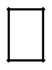 Обратился представитель заявителя Заявитель обратился лично Обратился представитель заявителя Заявитель обратился лично Обратился представитель заявителя Заявитель обратился лично Обратился представитель заявителя Данные заявителя Юридического лица Данные заявителя Юридического лица Данные заявителя Юридического лица Данные заявителя Юридического лица Данные заявителя Юридического лица Данные заявителя Юридического лица Полное наименование организации Полное наименование организации Полное наименование организации Полное наименование организации Полное наименование организации Полное наименование организации Сокращенное наименование организации Сокращенное наименование организации Сокращенное наименование организации Сокращенное наименование организации Сокращенное наименование организации Сокращенное наименование организации Организационно-правовая форма организации Организационно-правовая форма организации Организационно-правовая форма организации Организационно-правовая форма организации Организационно-правовая форма организации Организационно-правовая форма организации ОГРН ОГРН ОГРН ОГРН ОГРН ОГРН ИНН ИНН ИНН ИНН ИНН ИНН Электронная почта Электронная почта Электронная почта Электронная почта Электронная почта Электронная почта Почтовый адрес Почтовый адрес Почтовый адрес Почтовый адрес Почтовый адрес Почтовый адрес Фактический адрес Фактический адрес Фактический адрес Фактический адрес Фактический адрес Фактический адрес Фамилия Имя Отчество руководителя ЮЛ Фамилия Имя Отчество руководителя ЮЛ Фамилия Имя Отчество руководителя ЮЛ Фамилия Имя Отчество руководителя ЮЛ Фамилия Имя Отчество руководителя ЮЛ Фамилия Имя Отчество руководителя ЮЛ Наименование документа, удостоверяющего личность руководителя ЮЛ Наименование документа, удостоверяющего личность руководителя ЮЛ Наименование документа, удостоверяющего личность руководителя ЮЛ Наименование документа, удостоверяющего личность руководителя ЮЛ Наименование документа, удостоверяющего личность руководителя ЮЛ Наименование документа, удостоверяющего личность руководителя ЮЛ Серия и номер документа, удостоверяющего личность руководителя ЮЛ Серия и номер документа, удостоверяющего личность руководителя ЮЛ Серия и номер документа, удостоверяющего личность руководителя ЮЛ Серия и номер документа, удостоверяющего личность руководителя ЮЛ Серия и номер документа, удостоверяющего личность руководителя ЮЛ Серия и номер документа, удостоверяющего личность руководителя ЮЛ Дата выдачи документа, удостоверяющего личность руководителя ЮЛ Дата выдачи документа, удостоверяющего личность руководителя ЮЛ Дата выдачи документа, удостоверяющего личность руководителя ЮЛ Дата выдачи документа, удостоверяющего личность руководителя ЮЛ Дата выдачи документа, удостоверяющего личность руководителя ЮЛ Дата выдачи документа, удостоверяющего личность руководителя ЮЛ Телефон руководителя ЮЛ Телефон руководителя ЮЛ Телефон руководителя ЮЛ Телефон руководителя ЮЛ Телефон руководителя ЮЛ Телефон руководителя ЮЛ Данные заявителя Физического лица Данные заявителя Физического лица Данные заявителя Физического лица Данные заявителя Физического лица Данные заявителя Физического лица Данные заявителя Физического лица Фамилия Имя Отчество Фамилия Имя Отчество Фамилия Имя Отчество Фамилия Имя Отчество Фамилия Имя Отчество Фамилия Имя Отчество Наименование документа, удостоверяющего личность Наименование документа, удостоверяющего личность Наименование документа, удостоверяющего личность Наименование документа, удостоверяющего личность Наименование документа, удостоверяющего личность Наименование документа, удостоверяющего личность Серия Серия Серия Серия Серия Серия Номер Номер Номер Номер Номер Номер Дата выдачи Дата выдачи Дата выдачи Дата выдачи Дата выдачи Дата выдачи Телефон Телефон Телефон Телефон Телефон Телефон Электронная почта Электронная почта Электронная почта Электронная почта Электронная почта Электронная почта Данные заявителя Индивидуального предпринимателя Данные заявителя Индивидуального предпринимателя Данные заявителя Индивидуального предпринимателя Данные заявителя Индивидуального предпринимателя Данные заявителя Индивидуального предпринимателя Данные заявителя Индивидуального предпринимателя Фамилия Имя Отчество Фамилия Имя Отчество Фамилия Имя Отчество Фамилия Имя Отчество Фамилия Имя Отчество Фамилия Имя Отчество ОГРНИП ОГРНИП ОГРНИП ОГРНИП ОГРНИП ОГРНИП ИНН ИНН ИНН ИНН ИНН ИНН Наименование документа, удостоверяющего личность Наименование документа, удостоверяющего личность Наименование документа, удостоверяющего личность Наименование документа, удостоверяющего личность Наименование документа, удостоверяющего личность Наименование документа, удостоверяющего личность Серия Серия Серия Серия Серия Серия Номер Номер Номер Номер Номер Номер Дата выдачи Дата выдачи Дата выдачи Дата выдачи Дата выдачи Дата выдачи Телефон Телефон Телефон Телефон Телефон Телефон Электронная почта Электронная почта Электронная почта Электронная почта Электронная почта Электронная почта Сведения о представителе Сведения о представителе Сведения о представителе Сведения о представителе Сведения о представителе Сведения о представителе Кто представляет интересы заявителя? Кто представляет интересы заявителя? Кто представляет интересы заявителя? Кто представляет интересы заявителя? Физическое лицо Индивидуальный предприниматель Юридическое лицо Физическое лицо Индивидуальный предприниматель Юридическое лицо Обратился руководитель юридического лица? Обратился руководитель юридического лица? Обратился руководитель юридического лица? Обратился руководитель юридического лица? Обратился руководитель Обратилось иное уполномоченное лицо Обратился руководитель Обратилось иное уполномоченное лицо Представитель Юридическое лицо Представитель Юридическое лицо Представитель Юридическое лицо Представитель Юридическое лицо Представитель Юридическое лицо Представитель Юридическое лицо Полное наименование Полное наименование Полное наименование Полное наименование Полное наименование Полное наименование ОГРН ОГРН ОГРН ОГРН ОГРН ОГРН ИНН ИНН ИНН ИНН Телефон Телефон Телефон Телефон Телефон Телефон Электронная почта Электронная почта Электронная почта Электронная почта Электронная почта Электронная почта Фамилия Имя Отчество Фамилия Имя Отчество Фамилия Имя Отчество Фамилия Имя Отчество Фамилия Имя Отчество Фамилия Имя Отчество Наименование документа, удостоверяющего личность Наименование документа, удостоверяющего личность Наименование документа, удостоверяющего личность Наименование документа, удостоверяющего личность Наименование документа, удостоверяющего личность Наименование документа, удостоверяющего личность Серия Серия Серия Серия Серия Серия Номер Номер Номер Номер Номер Номер Дата выдачи Дата выдачи Дата выдачи Дата выдачи Дата выдачи Дата выдачи Представитель Физическое лицо Представитель Физическое лицо Представитель Физическое лицо Представитель Физическое лицо Представитель Физическое лицо Представитель Физическое лицо Фамилия Имя Отчество Фамилия Имя Отчество Фамилия Имя Отчество Фамилия Имя Отчество Фамилия Имя Отчество Фамилия Имя Отчество Наименование документа, удостоверяющего личность Наименование документа, удостоверяющего личность Наименование документа, удостоверяющего личность Наименование документа, удостоверяющего личность Наименование документа, удостоверяющего личность Наименование документа, удостоверяющего личность Серия Серия Серия Серия Серия Серия Номер Номер Номер Номер Номер Номер Дата выдачи Дата выдачи Дата выдачи Дата выдачи Дата выдачи Дата выдачи Телефон Телефон Телефон Телефон Телефон Телефон Электронная почта Электронная почта Электронная почта Электронная почта Электронная почта Электронная почта Представитель Индивидуальный предприниматель Представитель Индивидуальный предприниматель Представитель Индивидуальный предприниматель Представитель Индивидуальный предприниматель Представитель Индивидуальный предприниматель Представитель Индивидуальный предприниматель Фамилия Имя Отчество Фамилия Имя Отчество Фамилия Имя Отчество Фамилия Имя Отчество Фамилия Имя Отчество Фамилия Имя Отчество ОГРНИП ОГРНИП ОГРНИП ОГРНИП ОГРНИП ОГРНИП ИНН ИНН ИНН ИНН ИНН ИНН Наименование документа, удостоверяющего личность Наименование документа, удостоверяющего личность Наименование документа, удостоверяющего личность Наименование документа, удостоверяющего личность Наименование документа, удостоверяющего личность Наименование документа, удостоверяющего личность Серия Серия Серия Серия Серия Серия Номер Номер Номер Номер Номер Номер Дата выдачи Дата выдачи Дата выдачи Дата выдачи Дата выдачи Дата выдачи Телефон Телефон Телефон Телефон Телефон Телефон Электронная почта Электронная почта Электронная почта Электронная почта Электронная почта Электронная почта Вариант предоставления услуги Вариант предоставления услуги Вариант предоставления услуги Вариант предоставления услуги Вариант предоставления услуги Вариант предоставления услуги Выберите цель сервитута Размещение линейных объектов и иных сооружений Проведение изыскательских работ Недропользование Проход (проезд) через соседний участок, строительство, реконструкция, эксплуатация линейных объектов Иные цели Размещение линейных объектов и иных сооружений Проведение изыскательских работ Недропользование Проход (проезд) через соседний участок, строительство, реконструкция, эксплуатация линейных объектов Иные цели Размещение линейных объектов и иных сооружений Проведение изыскательских работ Недропользование Проход (проезд) через соседний участок, строительство, реконструкция, эксплуатация линейных объектов Иные цели Размещение линейных объектов и иных сооружений Проведение изыскательских работ Недропользование Проход (проезд) через соседний участок, строительство, реконструкция, эксплуатация линейных объектов Иные цели Размещение линейных объектов и иных сооружений Проведение изыскательских работ Недропользование Проход (проезд) через соседний участок, строительство, реконструкция, эксплуатация линейных объектов Иные цели Сервитут устанавливается На земельный участок На часть земельного участка На земельный участок На часть земельного участка На земельный участок На часть земельного участка На земельный участок На часть земельного участка На земельный участок На часть земельного участка Для установления сервитута на земельный участок Для установления сервитута на земельный участок Для установления сервитута на земельный участок Для установления сервитута на земельный участок Для установления сервитута на земельный участок Для установления сервитута на земельный участок Предоставить сведения о земельном участке: кадастровый (условный) номер; адрес или описание местоположения земельного участка Предоставить сведения о земельном участке: кадастровый (условный) номер; адрес или описание местоположения земельного участка Предоставить сведения о земельном участке: кадастровый (условный) номер; адрес или описание местоположения земельного участка Предоставить сведения о земельном участке: кадастровый (условный) номер; адрес или описание местоположения земельного участка Предоставить сведения о земельном участке: кадастровый (условный) номер; адрес или описание местоположения земельного участка Предоставить сведения о земельном участке: кадастровый (условный) номер; адрес или описание местоположения земельного участка Для установления сервитута на часть земельного участка Для установления сервитута на часть земельного участка Для установления сервитута на часть земельного участка Для установления сервитута на часть земельного участка Для установления сервитута на часть земельного участка Для установления сервитута на часть земельного участка Часть земельного участка поставлена на кадастровый учет? Часть земельного участка поставлена на кадастровый учет Часть земельного участка не поставлена на кадастровый учет Часть земельного участка поставлена на кадастровый учет Часть земельного участка не поставлена на кадастровый учет Часть земельного участка поставлена на кадастровый учет Часть земельного участка не поставлена на кадастровый учет Часть земельного участка поставлена на кадастровый учет Часть земельного участка не поставлена на кадастровый учет Часть земельного участка поставлена на кадастровый учет Часть земельного участка не поставлена на кадастровый учет Предоставить сведения о части земельного участка: кадастровый номер земельного участка; адрес или описание местоположения земельного участка, площадь (в случае, если часть земельного участка поставлена на кадастровый учет) Предоставить сведения о части земельного участка: кадастровый номер земельного участка; адрес или описание местоположения земельного участка, площадь (в случае, если часть земельного участка поставлена на кадастровый учет) Предоставить сведения о части земельного участка: кадастровый номер земельного участка; адрес или описание местоположения земельного участка, площадь (в случае, если часть земельного участка поставлена на кадастровый учет) Предоставить сведения о части земельного участка: кадастровый номер земельного участка; адрес или описание местоположения земельного участка, площадь (в случае, если часть земельного участка поставлена на кадастровый учет) Предоставить сведения о части земельного участка: кадастровый номер земельного участка; адрес или описание местоположения земельного участка, площадь (в случае, если часть земельного участка поставлена на кадастровый учет) Предоставить сведения о части земельного участка: кадастровый номер земельного участка; адрес или описание местоположения земельного участка, площадь (в случае, если часть земельного участка поставлена на кадастровый учет) Предоставить сведения о части земельного участка: кадастровый номер земельного участка; адрес или описание местоположения земельного участка, площадь (в случае, если часть ЗУ не поставлена на кадастровый учет) Предоставить сведения о части земельного участка: кадастровый номер земельного участка; адрес или описание местоположения земельного участка, площадь (в случае, если часть ЗУ не поставлена на кадастровый учет) Предоставить сведения о части земельного участка: кадастровый номер земельного участка; адрес или описание местоположения земельного участка, площадь (в случае, если часть ЗУ не поставлена на кадастровый учет) Предоставить сведения о части земельного участка: кадастровый номер земельного участка; адрес или описание местоположения земельного участка, площадь (в случае, если часть ЗУ не поставлена на кадастровый учет) Предоставить сведения о части земельного участка: кадастровый номер земельного участка; адрес или описание местоположения земельного участка, площадь (в случае, если часть ЗУ не поставлена на кадастровый учет) Предоставить сведения о части земельного участка: кадастровый номер земельного участка; адрес или описание местоположения земельного участка, площадь (в случае, если часть ЗУ не поставлена на кадастровый учет) Схема границ сервитута на кадастровом плане территории Схема границ сервитута на кадастровом плане территории Схема границ сервитута на кадастровом плане территории Схема границ сервитута на кадастровом плане территории Приложить документ Приложить документ Срок установления сервитута Срок установления сервитута Срок установления сервитута Срок установления сервитута Подпись: Подпись: Подпись: Подпись: Подпись: Дата:      (подпись)      (подпись)      (подпись)      (инициалы, фамилия)      (инициалы, фамилия) "___" ______ 20__ г. Ходатайство об установлении публичного сервитута Ходатайство об установлении публичного сервитута Ходатайство об установлении публичного сервитута Ходатайство об установлении публичного сервитута Ходатайство об установлении публичного сервитута Ходатайство об установлении публичного сервитута Ходатайство об установлении публичного сервитута ___________________________________________________________(наименование органа, принимающего решение об установлении публичного сервитута) ___________________________________________________________(наименование органа, принимающего решение об установлении публичного сервитута) ___________________________________________________________(наименование органа, принимающего решение об установлении публичного сервитута) ___________________________________________________________(наименование органа, принимающего решение об установлении публичного сервитута) ___________________________________________________________(наименование органа, принимающего решение об установлении публичного сервитута) ___________________________________________________________(наименование органа, принимающего решение об установлении публичного сервитута) ___________________________________________________________(наименование органа, принимающего решение об установлении публичного сервитута) Сведения о лице, представившем ходатайство об установлении публичного сервитута (далее - заявитель): Сведения о лице, представившем ходатайство об установлении публичного сервитута (далее - заявитель): Сведения о лице, представившем ходатайство об установлении публичного сервитута (далее - заявитель): Сведения о лице, представившем ходатайство об установлении публичного сервитута (далее - заявитель): Сведения о лице, представившем ходатайство об установлении публичного сервитута (далее - заявитель): Сведения о лице, представившем ходатайство об установлении публичного сервитута (далее - заявитель): Сведения о лице, представившем ходатайство об установлении публичного сервитута (далее - заявитель): Полное наименование Полное наименование Полное наименование Сокращенное наименование Сокращенное наименование Сокращенное наименование Организационно-правовая форма Организационно-правовая форма Организационно-правовая форма Почтовый адрес (индекс, субъект Российской Федерации, населенный пункт, улица, дом) Почтовый адрес (индекс, субъект Российской Федерации, населенный пункт, улица, дом) Почтовый адрес (индекс, субъект Российской Федерации, населенный пункт, улица, дом) Фактический адрес (индекс, субъект Российской Федерации, населенный пункт, улица, дом) Фактический адрес (индекс, субъект Российской Федерации, населенный пункт, улица, дом) Фактический адрес (индекс, субъект Российской Федерации, населенный пункт, улица, дом) Адрес электронной почты Адрес электронной почты Адрес электронной почты ОГРН ОГРН ОГРН ИНН ИНН ИНН Сведения о представителе заявителя: Сведения о представителе заявителя: Сведения о представителе заявителя: Сведения о представителе заявителя: Сведения о представителе заявителя: Сведения о представителе заявителя: Сведения о представителе заявителя: Фамилия Фамилия Фамилия Имя Имя Имя Отчество (при наличии) Отчество (при наличии) Отчество (при наличии) Адрес электронной почты Адрес электронной почты Адрес электронной почты Телефон Телефон Телефон Наименование и реквизиты документа, подтверждающего полномочия представителя заявителя Наименование и реквизиты документа, подтверждающего полномочия представителя заявителя Наименование и реквизиты документа, подтверждающего полномочия представителя заявителя Прошу установить публичный сервитут в отношении земель и (или) земельного(ых) участка(ов) в целях (указываются цели, предусмотренные статьей 39.37 Земельного кодекса Российской Федерации  или статьей 3.6 Федерального закона от 25 октября 2001 г. N 137-ФЗ "О введении в действие Земельного кодекса Российской Федерации" ): _____________________________________________________________ Прошу установить публичный сервитут в отношении земель и (или) земельного(ых) участка(ов) в целях (указываются цели, предусмотренные статьей 39.37 Земельного кодекса Российской Федерации  или статьей 3.6 Федерального закона от 25 октября 2001 г. N 137-ФЗ "О введении в действие Земельного кодекса Российской Федерации" ): _____________________________________________________________ Прошу установить публичный сервитут в отношении земель и (или) земельного(ых) участка(ов) в целях (указываются цели, предусмотренные статьей 39.37 Земельного кодекса Российской Федерации  или статьей 3.6 Федерального закона от 25 октября 2001 г. N 137-ФЗ "О введении в действие Земельного кодекса Российской Федерации" ): _____________________________________________________________ Прошу установить публичный сервитут в отношении земель и (или) земельного(ых) участка(ов) в целях (указываются цели, предусмотренные статьей 39.37 Земельного кодекса Российской Федерации  или статьей 3.6 Федерального закона от 25 октября 2001 г. N 137-ФЗ "О введении в действие Земельного кодекса Российской Федерации" ): _____________________________________________________________ Прошу установить публичный сервитут в отношении земель и (или) земельного(ых) участка(ов) в целях (указываются цели, предусмотренные статьей 39.37 Земельного кодекса Российской Федерации  или статьей 3.6 Федерального закона от 25 октября 2001 г. N 137-ФЗ "О введении в действие Земельного кодекса Российской Федерации" ): _____________________________________________________________ Прошу установить публичный сервитут в отношении земель и (или) земельного(ых) участка(ов) в целях (указываются цели, предусмотренные статьей 39.37 Земельного кодекса Российской Федерации  или статьей 3.6 Федерального закона от 25 октября 2001 г. N 137-ФЗ "О введении в действие Земельного кодекса Российской Федерации" ): _____________________________________________________________ Прошу установить публичный сервитут в отношении земель и (или) земельного(ых) участка(ов) в целях (указываются цели, предусмотренные статьей 39.37 Земельного кодекса Российской Федерации  или статьей 3.6 Федерального закона от 25 октября 2001 г. N 137-ФЗ "О введении в действие Земельного кодекса Российской Федерации" ): _____________________________________________________________ Испрашиваемый срок публичного сервитута __________________________________ Испрашиваемый срок публичного сервитута __________________________________ Испрашиваемый срок публичного сервитута __________________________________ Испрашиваемый срок публичного сервитута __________________________________ Испрашиваемый срок публичного сервитута __________________________________ Испрашиваемый срок публичного сервитута __________________________________ Испрашиваемый срок публичного сервитута __________________________________ Срок, в течение которого в соответствии с расчетом заявителя использование земельного участка (его части) и (или) расположенного на нем объекта недвижимости в соответствии с их разрешенным использованием будет в соответствии с подпунктом 4 пункта 1 статьи 39.41 Земельного кодекса Российской Федерации  невозможно или существенно затруднено (при возникновении таких обстоятельств) _______________ ___________________________________________________________Срок, в течение которого в соответствии с расчетом заявителя использование земельного участка (его части) и (или) расположенного на нем объекта недвижимости в соответствии с их разрешенным использованием будет в соответствии с подпунктом 4 пункта 1 статьи 39.41 Земельного кодекса Российской Федерации  невозможно или существенно затруднено (при возникновении таких обстоятельств) _______________ ___________________________________________________________Срок, в течение которого в соответствии с расчетом заявителя использование земельного участка (его части) и (или) расположенного на нем объекта недвижимости в соответствии с их разрешенным использованием будет в соответствии с подпунктом 4 пункта 1 статьи 39.41 Земельного кодекса Российской Федерации  невозможно или существенно затруднено (при возникновении таких обстоятельств) _______________ ___________________________________________________________Срок, в течение которого в соответствии с расчетом заявителя использование земельного участка (его части) и (или) расположенного на нем объекта недвижимости в соответствии с их разрешенным использованием будет в соответствии с подпунктом 4 пункта 1 статьи 39.41 Земельного кодекса Российской Федерации  невозможно или существенно затруднено (при возникновении таких обстоятельств) _______________ ___________________________________________________________Срок, в течение которого в соответствии с расчетом заявителя использование земельного участка (его части) и (или) расположенного на нем объекта недвижимости в соответствии с их разрешенным использованием будет в соответствии с подпунктом 4 пункта 1 статьи 39.41 Земельного кодекса Российской Федерации  невозможно или существенно затруднено (при возникновении таких обстоятельств) _______________ ___________________________________________________________Срок, в течение которого в соответствии с расчетом заявителя использование земельного участка (его части) и (или) расположенного на нем объекта недвижимости в соответствии с их разрешенным использованием будет в соответствии с подпунктом 4 пункта 1 статьи 39.41 Земельного кодекса Российской Федерации  невозможно или существенно затруднено (при возникновении таких обстоятельств) _______________ ___________________________________________________________Срок, в течение которого в соответствии с расчетом заявителя использование земельного участка (его части) и (или) расположенного на нем объекта недвижимости в соответствии с их разрешенным использованием будет в соответствии с подпунктом 4 пункта 1 статьи 39.41 Земельного кодекса Российской Федерации  невозможно или существенно затруднено (при возникновении таких обстоятельств) _______________ ___________________________________________________________Обоснование необходимости установления публичного сервитута ________________ Обоснование необходимости установления публичного сервитута ________________ Обоснование необходимости установления публичного сервитута ________________ Обоснование необходимости установления публичного сервитута ________________ Обоснование необходимости установления публичного сервитута ________________ Обоснование необходимости установления публичного сервитута ________________ Обоснование необходимости установления публичного сервитута ________________ Сведения о правообладателе инженерного сооружения, которое переносится в связи с изъятием земельного участка для государственных или муниципальных нужд, в случае, если заявитель не является собственником указанного инженерного сооружения (в данном случае указываются сведения в объеме, предусмотренном пунктом 2 настоящей Формы) (заполняется в случае, если ходатайство об установлении публичного сервитута подается с целью установления сервитута в целях реконструкции инженерного сооружения, которое переносится в связи с изъятием такого земельного участка для государственных или муниципальных нужд) ___________________________________________________________Сведения о правообладателе инженерного сооружения, которое переносится в связи с изъятием земельного участка для государственных или муниципальных нужд, в случае, если заявитель не является собственником указанного инженерного сооружения (в данном случае указываются сведения в объеме, предусмотренном пунктом 2 настоящей Формы) (заполняется в случае, если ходатайство об установлении публичного сервитута подается с целью установления сервитута в целях реконструкции инженерного сооружения, которое переносится в связи с изъятием такого земельного участка для государственных или муниципальных нужд) ___________________________________________________________Сведения о правообладателе инженерного сооружения, которое переносится в связи с изъятием земельного участка для государственных или муниципальных нужд, в случае, если заявитель не является собственником указанного инженерного сооружения (в данном случае указываются сведения в объеме, предусмотренном пунктом 2 настоящей Формы) (заполняется в случае, если ходатайство об установлении публичного сервитута подается с целью установления сервитута в целях реконструкции инженерного сооружения, которое переносится в связи с изъятием такого земельного участка для государственных или муниципальных нужд) ___________________________________________________________Сведения о правообладателе инженерного сооружения, которое переносится в связи с изъятием земельного участка для государственных или муниципальных нужд, в случае, если заявитель не является собственником указанного инженерного сооружения (в данном случае указываются сведения в объеме, предусмотренном пунктом 2 настоящей Формы) (заполняется в случае, если ходатайство об установлении публичного сервитута подается с целью установления сервитута в целях реконструкции инженерного сооружения, которое переносится в связи с изъятием такого земельного участка для государственных или муниципальных нужд) ___________________________________________________________Сведения о правообладателе инженерного сооружения, которое переносится в связи с изъятием земельного участка для государственных или муниципальных нужд, в случае, если заявитель не является собственником указанного инженерного сооружения (в данном случае указываются сведения в объеме, предусмотренном пунктом 2 настоящей Формы) (заполняется в случае, если ходатайство об установлении публичного сервитута подается с целью установления сервитута в целях реконструкции инженерного сооружения, которое переносится в связи с изъятием такого земельного участка для государственных или муниципальных нужд) ___________________________________________________________Сведения о правообладателе инженерного сооружения, которое переносится в связи с изъятием земельного участка для государственных или муниципальных нужд, в случае, если заявитель не является собственником указанного инженерного сооружения (в данном случае указываются сведения в объеме, предусмотренном пунктом 2 настоящей Формы) (заполняется в случае, если ходатайство об установлении публичного сервитута подается с целью установления сервитута в целях реконструкции инженерного сооружения, которое переносится в связи с изъятием такого земельного участка для государственных или муниципальных нужд) ___________________________________________________________Сведения о правообладателе инженерного сооружения, которое переносится в связи с изъятием земельного участка для государственных или муниципальных нужд, в случае, если заявитель не является собственником указанного инженерного сооружения (в данном случае указываются сведения в объеме, предусмотренном пунктом 2 настоящей Формы) (заполняется в случае, если ходатайство об установлении публичного сервитута подается с целью установления сервитута в целях реконструкции инженерного сооружения, которое переносится в связи с изъятием такого земельного участка для государственных или муниципальных нужд) ___________________________________________________________Кадастровые номера земельных участков (при их наличии), в отношении которых испрашивается публичный сервитут и границы которых внесены в Единый государственный реестр недвижимости Кадастровые номера земельных участков (при их наличии), в отношении которых испрашивается публичный сервитут и границы которых внесены в Единый государственный реестр недвижимости Кадастровые номера земельных участков (при их наличии), в отношении которых испрашивается публичный сервитут и границы которых внесены в Единый государственный реестр недвижимости Кадастровые номера земельных участков (при их наличии), в отношении которых испрашивается публичный сервитут и границы которых внесены в Единый государственный реестр недвижимости Кадастровые номера земельных участков (при их наличии), в отношении которых испрашивается публичный сервитут и границы которых внесены в Единый государственный реестр недвижимости Вид права, на котором инженерное сооружение принадлежит заявителю (если подано ходатайство об установлении публичного сервитута в целях реконструкции или эксплуатации инженерного сооружения) Вид права, на котором инженерное сооружение принадлежит заявителю (если подано ходатайство об установлении публичного сервитута в целях реконструкции или эксплуатации инженерного сооружения) Вид права, на котором инженерное сооружение принадлежит заявителю (если подано ходатайство об установлении публичного сервитута в целях реконструкции или эксплуатации инженерного сооружения) Вид права, на котором инженерное сооружение принадлежит заявителю (если подано ходатайство об установлении публичного сервитута в целях реконструкции или эксплуатации инженерного сооружения) Вид права, на котором инженерное сооружение принадлежит заявителю (если подано ходатайство об установлении публичного сервитута в целях реконструкции или эксплуатации инженерного сооружения) Вид права, на котором инженерное сооружение принадлежит заявителю (если подано ходатайство об установлении публичного сервитута в целях реконструкции или эксплуатации инженерного сооружения) Вид права, на котором инженерное сооружение принадлежит заявителю (если подано ходатайство об установлении публичного сервитута в целях реконструкции или эксплуатации инженерного сооружения) Сведения о способах представления результатов рассмотрения ходатайства: Сведения о способах представления результатов рассмотрения ходатайства: Сведения о способах представления результатов рассмотрения ходатайства: Сведения о способах представления результатов рассмотрения ходатайства: Сведения о способах представления результатов рассмотрения ходатайства: Сведения о способах представления результатов рассмотрения ходатайства: Сведения о способах представления результатов рассмотрения ходатайства: в виде электронного документа, который направляется уполномоченным органом заявителю посредством электронной почты в виде электронного документа, который направляется уполномоченным органом заявителю посредством электронной почты в виде электронного документа, который направляется уполномоченным органом заявителю посредством электронной почты в виде электронного документа, который направляется уполномоченным органом заявителю посредством электронной почты ___________________ (да/нет) ___________________ (да/нет) ___________________ (да/нет) в виде бумажного документа, который заявитель получает непосредственно при личном обращении или посредством почтового отправления в виде бумажного документа, который заявитель получает непосредственно при личном обращении или посредством почтового отправления в виде бумажного документа, который заявитель получает непосредственно при личном обращении или посредством почтового отправления в виде бумажного документа, который заявитель получает непосредственно при личном обращении или посредством почтового отправления _______________ (да/нет) _______________ (да/нет) _______________ (да/нет) Документы, прилагаемые к ходатайству: ____________________________________ Документы, прилагаемые к ходатайству: ____________________________________ Документы, прилагаемые к ходатайству: ____________________________________ Документы, прилагаемые к ходатайству: ____________________________________ Документы, прилагаемые к ходатайству: ____________________________________ Документы, прилагаемые к ходатайству: ____________________________________ Документы, прилагаемые к ходатайству: ____________________________________ Подтверждаю согласие на обработку персональных данных (сбор, систематизацию, накопление, хранение, уточнение (обновление, изменение), использование, распространение (в том числе передачу), обезличивание, блокирование, уничтожение персональных данных, а также иных действий, необходимых для обработки персональных данных в соответствии с законодательством Российской Федерации), в том числе в автоматизированном режиме Подтверждаю согласие на обработку персональных данных (сбор, систематизацию, накопление, хранение, уточнение (обновление, изменение), использование, распространение (в том числе передачу), обезличивание, блокирование, уничтожение персональных данных, а также иных действий, необходимых для обработки персональных данных в соответствии с законодательством Российской Федерации), в том числе в автоматизированном режиме Подтверждаю согласие на обработку персональных данных (сбор, систематизацию, накопление, хранение, уточнение (обновление, изменение), использование, распространение (в том числе передачу), обезличивание, блокирование, уничтожение персональных данных, а также иных действий, необходимых для обработки персональных данных в соответствии с законодательством Российской Федерации), в том числе в автоматизированном режиме Подтверждаю согласие на обработку персональных данных (сбор, систематизацию, накопление, хранение, уточнение (обновление, изменение), использование, распространение (в том числе передачу), обезличивание, блокирование, уничтожение персональных данных, а также иных действий, необходимых для обработки персональных данных в соответствии с законодательством Российской Федерации), в том числе в автоматизированном режиме Подтверждаю согласие на обработку персональных данных (сбор, систематизацию, накопление, хранение, уточнение (обновление, изменение), использование, распространение (в том числе передачу), обезличивание, блокирование, уничтожение персональных данных, а также иных действий, необходимых для обработки персональных данных в соответствии с законодательством Российской Федерации), в том числе в автоматизированном режиме Подтверждаю согласие на обработку персональных данных (сбор, систематизацию, накопление, хранение, уточнение (обновление, изменение), использование, распространение (в том числе передачу), обезличивание, блокирование, уничтожение персональных данных, а также иных действий, необходимых для обработки персональных данных в соответствии с законодательством Российской Федерации), в том числе в автоматизированном режиме Подтверждаю согласие на обработку персональных данных (сбор, систематизацию, накопление, хранение, уточнение (обновление, изменение), использование, распространение (в том числе передачу), обезличивание, блокирование, уничтожение персональных данных, а также иных действий, необходимых для обработки персональных данных в соответствии с законодательством Российской Федерации), в том числе в автоматизированном режиме Подтверждаю, что сведения, указанные в настоящем ходатайстве, на дату представления ходатайства достоверны; документы (копии документов) и содержащиеся в них сведения соответствуют требованиям, установленным статьей 39.41 Земельного кодекса Российской Федерации  Подтверждаю, что сведения, указанные в настоящем ходатайстве, на дату представления ходатайства достоверны; документы (копии документов) и содержащиеся в них сведения соответствуют требованиям, установленным статьей 39.41 Земельного кодекса Российской Федерации  Подтверждаю, что сведения, указанные в настоящем ходатайстве, на дату представления ходатайства достоверны; документы (копии документов) и содержащиеся в них сведения соответствуют требованиям, установленным статьей 39.41 Земельного кодекса Российской Федерации  Подтверждаю, что сведения, указанные в настоящем ходатайстве, на дату представления ходатайства достоверны; документы (копии документов) и содержащиеся в них сведения соответствуют требованиям, установленным статьей 39.41 Земельного кодекса Российской Федерации  Подтверждаю, что сведения, указанные в настоящем ходатайстве, на дату представления ходатайства достоверны; документы (копии документов) и содержащиеся в них сведения соответствуют требованиям, установленным статьей 39.41 Земельного кодекса Российской Федерации  Подтверждаю, что сведения, указанные в настоящем ходатайстве, на дату представления ходатайства достоверны; документы (копии документов) и содержащиеся в них сведения соответствуют требованиям, установленным статьей 39.41 Земельного кодекса Российской Федерации  Подтверждаю, что сведения, указанные в настоящем ходатайстве, на дату представления ходатайства достоверны; документы (копии документов) и содержащиеся в них сведения соответствуют требованиям, установленным статьей 39.41 Земельного кодекса Российской Федерации  Подпись: Подпись: Подпись: Подпись: Подпись: Подпись: Дата: "____" ____________ ______ г. (подпись) (инициалы, фамилия) (инициалы, фамилия) (инициалы, фамилия) (инициалы, фамилия) N пункта административного регламента Наименование основания для отказа в соответствии с единым стандартом Разъяснение причин отказа в предоставлении услуги 2.16.1 Заявление о предоставлении услуги подано в орган местного самоуправления или организацию, не уполномоченные на установление публичного сервитута для целей, указанных в заявлении Указываются основания такого вывода 2.16.2 Подача заявления о предоставлении услуги и документов, необходимых для предоставления услуги, с нарушением установленных требований Указываются основания такого вывода 2.16.3 Представление неполного комплекта документов, необходимых для предоставления услуги Указываются основания такого вывода 2.16.4 Заявитель не является лицом, предусмотренным статьей 39.40 Земельного кодекса Российской Федерации  Указываются основания такого вывода 2.16.5 Подано ходатайство об установлении публичного сервитута в целях, не предусмотренных статьей 39.37 Земельного кодекса Российской Федерации  Указываются основания такого вывода Основание для начала административной процедуры Содержание административных действий Срок выполнения административных действий Должностное лицо, ответственное за выполнение административного действия Место выполнения административного действия/ используемая информационная система Критерии принятия решения Результат административного действия, способ фиксации Результат административного действия, способ фиксации 1. Проверка документов и регистрация заявления 1. Проверка документов и регистрация заявления 1. Проверка документов и регистрация заявления 1. Проверка документов и регистрация заявления 1. Проверка документов и регистрация заявления 1. Проверка документов и регистрация заявления 1. Проверка документов и регистрация заявления 1. Проверка документов и регистрация заявления Поступление заявления и документов для предоставления муниципальной услуги в Уполномоченный орган Прием и регистрация заявления в электронной базе данных по учету документов 1 рабочий день должностное лицо Уполномоченного органа, ответственное за регистрацию корреспонденции Уполномоченный орган/ГИС - Регистрация заявления и документов в ГИС (присвоение номера и датирование); назначение должностного лица, ответственного за предоставление муниципальной услуги, и передача ему документов Регистрация заявления и документов в ГИС (присвоение номера и датирование); назначение должностного лица, ответственного за предоставление муниципальной услуги, и передача ему документов Проверка заявления и документов представленных для получения муниципальной услуги Направленное заявителю электронное уведомление о приеме заявления к рассмотрению Направленное заявителю электронное уведомление о приеме заявления к рассмотрению Направление заявителю электронного сообщения о приеме заявления к рассмотрению либо отказа в приеме заявления к рассмотрению с обоснованием отказа Должностное лицо Уполномоченного органа, ответственное за предоставление муниципальной услуги Уполномоченный орган/ГИС Направленное заявителю электронное сообщение о приеме заявления к рассмотрению либо отказа в приеме заявления к рассмотрению Направленное заявителю электронное сообщение о приеме заявления к рассмотрению либо отказа в приеме заявления к рассмотрению 2. Получение сведений посредством СМЭВ 2. Получение сведений посредством СМЭВ 2. Получение сведений посредством СМЭВ 2. Получение сведений посредством СМЭВ 2. Получение сведений посредством СМЭВ 2. Получение сведений посредством СМЭВ 2. Получение сведений посредством СМЭВ 2. Получение сведений посредством СМЭВ Пакет зарегистрированных документов, поступивших должностному лицу, ответственному за предоставление муниципальной услуги направление межведомственных запросов в органы и организации, указанные в пункте 2.3 административного регламента 1 рабочий день должностное лицо Уполномоченного органа, ответственное за предоставление муниципальной услуги Уполномоченный орган/ГИС/СМЭВ отсутствие документов, необходимых для предоставления муниципальной услуги, находящихся в распоряжении государственных органов (организаций) направление межведомственного запроса в органы (организации), предоставляющие документы (сведения), предусмотренные пунктом 2.12 административного регламента, в том числе с использованием СМЭВ направление межведомственного запроса в органы (организации), предоставляющие документы (сведения), предусмотренные пунктом 2.12 административного регламента, в том числе с использованием СМЭВ получение ответов на межведомственные запросы, формирование полного комплекта документов 5 рабочих дней должностное лицо Уполномоченного органа, ответственное за предоставление муниципальной услуги Уполномоченный орган/ГИС/ СМЭВ - получение документов (сведений), необходимых для предоставления муниципальной услуги получение документов (сведений), необходимых для предоставления муниципальной услуги 3. Рассмотрение документов и сведений 3. Рассмотрение документов и сведений 3. Рассмотрение документов и сведений 3. Рассмотрение документов и сведений 3. Рассмотрение документов и сведений 3. Рассмотрение документов и сведений 3. Рассмотрение документов и сведений 3. Рассмотрение документов и сведений Пакет зарегистрированных документов, поступивших должностному лицу, ответственному за предоставление муниципальной услуги Проверка соответствия документов и сведений требованиям нормативных правовых актов регламентирующих предоставление муниципальной услуги до 9 рабочих дней Должностное лицо Уполномоченного органа, ответственное за предоставление муниципальной услуги Уполномоченный орган / ГИС Наличие или отсутствие оснований для предоставления муниципальной услуги Наличие или отсутствие оснований для предоставления муниципальной услуги Подготовка проекта результата предоставления муниципальной услуги 4. Принятие решения 4. Принятие решения 4. Принятие решения 4. Принятие решения 4. Принятие решения 4. Принятие решения 4. Принятие решения 4. Принятие решения Проект результата предоставления муниципальной услуги Принятие решения о предоставлении муниципальной услуги или об отказе в предоставлении услуги В день рассмотрения документов и сведений Должностное лицо Уполномоченного органа, ответственное за предоставление муниципальной услуги; Руководитель Уполномоченного органа или иное уполномоченное лицо Уполномоченный орган / ГИС - - Результат предоставления муниципальной услуги, подписанный усиленной квалифицированной подписью уполномоченного должностного лица, в соответствии с пунктом 2.5 административного регламента; Уведомление об отказе в предоставлении муниципальной услуги, подписанное усиленной квалифицированной подписью уполномоченного должностного лица, в соответствии с пунктом 2.5 административного регламента Направление в многофункциональный центр результата муниципальной услуги, указанного в пункте 2.5 административного регламента, в форме электронного документа, подписанного усиленной квалифицированной электронной подписью уполномоченного должностного лица В сроки, установленные соглашением о взаимодействии между Органом, предоставляющим муниципальную услугу, и многофункциональным центром Должностное лицо Уполномоченного органа, ответственное за предоставление муниципальной услуги Уполномоченный орган / АИС МФЦ Указание заявителем в запросе способа выдачи результата муниципальной услуги в многофункциональном центре, а также подача запроса через многофункциональный центр Указание заявителем в запросе способа выдачи результата муниципальной услуги в многофункциональном центре, а также подача запроса через многофункциональный центр Выдача результата муниципальной услуги заявителю в форме бумажного документа, подтверждающего содержание электронного документа, заверенного печатью многофункционального центра; внесение сведений в ГИС о выдаче результата муниципальной услуги Направление заявителю результата предоставления муниципальной услуги в личный кабинет на Едином портале В день регистрации результата предоставления муниципальной услуги Должностное лицо Уполномоченного органа, ответственное за предоставление муниципальной услуги ГИС Результат муниципальной услуги, направленный заявителю на личный кабинет на Едином портале 5. Выдача результата (независимо от выбора заявителя) 5. Выдача результата (независимо от выбора заявителя) 5. Выдача результата (независимо от выбора заявителя) 5. Выдача результата (независимо от выбора заявителя) 5. Выдача результата (независимо от выбора заявителя) 5. Выдача результата (независимо от выбора заявителя) 5. Выдача результата (независимо от выбора заявителя) 5. Выдача результата (независимо от выбора заявителя) Формирование и регистрация результата муниципальной услуги, указанного в пункте 2.5 административного регламента, в форме электронного документа в ГИС Регистрация результата предоставления муниципальной услуги После окончания процедуры принятия решения (в общий срок предоставления муниципальной услуги не включается) Должностное лицо Уполномоченного органа, ответственное за предоставление муниципальной услуги Уполномоченный орган / ГИС - - Внесение сведений о конечном результате предоставления муниципальной услуги Направление в многофункциональный центр результата муниципальной услуги, указанного в пункте 2.5 административного регламента, в форме электронного документа, подписанного усиленной квалифицированной подписью уполномоченного должностного лица В сроки, установленные соглашением о взаимодействии между Органом, предоставляющим муниципальную услугу и многофункциональным центром Должностное лицо Уполномоченного органа, ответственное за предоставление муниципальной услуги Уполномоченный орган / АИС МФЦ Указание заявителем в запросе способа выдачи результата муниципальной услуги в многофункциональном центре, а также подача запроса через многофункциональный центр Указание заявителем в запросе способа выдачи результата муниципальной услуги в многофункциональном центре, а также подача запроса через многофункциональный центр Выдача результата муниципальной услуги заявителю в форме бумажного документа, подтверждающего содержание электронного документа, заверенного печатью многофункционального центра; внесение сведений в ГИС о выдаче результата муниципальной услуги Направление заявителю результата предоставления муниципальной услуги в личный кабинет на Едином портале В день регистрации результата предоставления муниципальной услуги Должностное лицо Уполномоченного органа, ответственное за предоставление муниципальной услуги ГИС Результат муниципальной услуги, направленный заявителю в личный кабинет на Едином портале Основание для начала административной процедуры Содержание административных действий Срок выполнения административных действий Должностное лицо, ответственное за выполнение административного действия Место выполнения административного действия/ используемая информационная система Критерии принятия решения Критерии принятия решения Результат административного действия, способ фиксации Результат административного действия, способ фиксации 1 2 3 4 5 6 6 7 7 1. Проверка документов и регистрация заявления 1. Проверка документов и регистрация заявления 1. Проверка документов и регистрация заявления 1. Проверка документов и регистрация заявления 1. Проверка документов и регистрация заявления 1. Проверка документов и регистрация заявления 1. Проверка документов и регистрация заявления 1. Проверка документов и регистрация заявления 1. Проверка документов и регистрация заявления Поступление заявления и документов для предоставления муниципальной услуги в Уполномоченный орган Прием и проверка комплектности документов на наличие/отсутствие оснований для возврата документов, предусмотренных пунктом 2.10 административного регламента 1 рабочий день должностное лицо Уполномоченного органа, ответственное за предоставление муниципальной услуги Уполномоченный орган / ГИС - Регистрация заявления и документов в ГИС (присвоение номера и датирование); назначение должностного лица, ответственного за предоставление муниципальной услуги, и передача ему документов Регистрация заявления и документов в ГИС (присвоение номера и датирование); назначение должностного лица, ответственного за предоставление муниципальной услуги, и передача ему документов Регистрация заявления и документов в ГИС (присвоение номера и датирование); назначение должностного лица, ответственного за предоставление муниципальной услуги, и передача ему документов В случае выявления оснований для возврата документов, направление заявителю в электронной форме в личный кабинет на Едином портале уведомления о недостаточности представленных документов, с указанием на соответствующий документ, предусмотренный пунктом 2.16 административного регламента либо о выявленных нарушениях 5 рабочих дней В случае выявления нарушений в представленных необходимых документов (сведений из документов), не исправления выявленных нарушений, формирование и направление заявителю в электронной форме в личный кабинет на Едином портале уведомления о возврате документов, необходимых для предоставления муниципальной услуги, с указанием причин отказа В случае отсутствия оснований для возврата документов, предусмотренных пунктом 2.16 административного регламента, регистрация заявления в электронной базе данных по учету документов 1 рабочий день Должностное лицо Уполномоченного органа, ответственное за регистрацию корреспонденции Уполномоченный орган/ГИС Проверка заявления и документов, представленных для получения муниципальной услуги Должностное лицо Уполномоченного органа, ответственное за предоставление муниципальной услуги Уполномоченный орган/ГИС Направленное заявителю электронное сообщение о приеме заявления к рассмотрению либо отказа в приеме заявления к рассмотрению Направленное заявителю электронное сообщение о приеме заявления к рассмотрению либо отказа в приеме заявления к рассмотрению Направленное заявителю электронное сообщение о приеме заявления к рассмотрению либо отказа в приеме заявления к рассмотрению Направление заявителю электронного сообщения о приеме заявления к рассмотрению либо о возврате документов с обоснованием возврата Наличие/отсутствие оснований для возврата документов, предусмотренных пунктом 2.16 административного регламента 2. Получение сведений посредством СМЭВ 2. Получение сведений посредством СМЭВ 2. Получение сведений посредством СМЭВ 2. Получение сведений посредством СМЭВ 2. Получение сведений посредством СМЭВ 2. Получение сведений посредством СМЭВ 2. Получение сведений посредством СМЭВ 2. Получение сведений посредством СМЭВ 2. Получение сведений посредством СМЭВ Пакет зарегистрированных документов, поступивших должностному лицу, ответственному за предоставление муниципальной услуги Направление межведомственных запросов в органы и организации, указанные в пункте 2.4 административного регламента 1 рабочий день Должностное лицо Уполномоченного органа, ответственное за предоставление муниципальной услуги Уполномоченный орган/ГИС/ СМЭВ Наличие документов, необходимых для предоставления муниципальной услуги, находящихся в распоряжении муниципальных органов (организаций) Наличие документов, необходимых для предоставления муниципальной услуги, находящихся в распоряжении муниципальных органов (организаций) Наличие документов, необходимых для предоставления муниципальной услуги, находящихся в распоряжении муниципальных органов (организаций) Направление межведомственного запроса в органы (организации), предоставляющие документы (сведения), предусмотренные пунктом 2.13 административного регламента, в том числе с использованием СМЭВ Получение ответов на межведомственные запросы, формирование полного комплекта документов 5 рабочих дней Должностное лицо Уполномоченного органа, ответственное за предоставление муниципальной услуги Уполномоченный орган/ГИС/ СМЭВ Получение документов (сведений), необходимых для предоставления муниципальной услуги 3. Оповещение правообладателей 3. Оповещение правообладателей 3. Оповещение правообладателей 3. Оповещение правообладателей 3. Оповещение правообладателей 3. Оповещение правообладателей 3. Оповещение правообладателей 3. Оповещение правообладателей 3. Оповещение правообладателей Оповещение правообладателей Извещение правообладателей <1> Не менее 30 календарных дней Должностное лицо Уполномоченного органа, ответственное за предоставление муниципальной услуги Уполномоченный орган / ГИС Разосланы оповещения правообладателям о возможном установлении сервитута Разосланы оповещения правообладателям о возможном установлении сервитута Подача правообладателями заявления об учете их прав <2> от 30 календарных дней до 45 календарных дней Должностное лицо Уполномоченного органа, ответственное за предоставление муниципальной услуги Уполномоченный орган / ГИС Получены заявления об учете прав правообладателей Получены заявления об учете прав правообладателей 4. Рассмотрение документов и сведений 4. Рассмотрение документов и сведений 4. Рассмотрение документов и сведений 4. Рассмотрение документов и сведений 4. Рассмотрение документов и сведений 4. Рассмотрение документов и сведений 4. Рассмотрение документов и сведений 4. Рассмотрение документов и сведений 4. Рассмотрение документов и сведений Пакет зарегистрированных документов, поступивших должностному лицу, ответственному за предоставление муниципальной услуги Проверка соответствия документов и сведений требованиям нормативных правовых актов предоставления муниципальной услуги до 2 рабочих дней Должностное лицо Уполномоченного органа, ответственное за предоставление муниципальной услуги Уполномоченный орган / ГИС Наличие или отсутствие оснований для предоставления муниципальной услуги Наличие или отсутствие оснований для предоставления муниципальной услуги Подготовка проекта результата предоставления муниципальной услуги Подготовка проекта результата предоставления муниципальной услуги 5. Принятие решения о предоставлении услуги 5. Принятие решения о предоставлении услуги 5. Принятие решения о предоставлении услуги 5. Принятие решения о предоставлении услуги 5. Принятие решения о предоставлении услуги 5. Принятие решения о предоставлении услуги 5. Принятие решения о предоставлении услуги 5. Принятие решения о предоставлении услуги 5. Принятие решения о предоставлении услуги Проект результата предоставления муниципальной услуги Принятие решения о предоставлении муниципальной услуги или об отказе в предоставлении услуги В день рассмотрения документов и сведений Уполномоченное должностное лицо Уполномоченный орган / ГИС Результат предоставления муниципальной услуги по форме, приведенной в приложении 5 к административному регламенту, подписанный усиленной квалифицированной подписью уполномоченного должностного лица. Уведомление об отказе в предоставлении муниципальной услуги, приведенное в приложении 6 к административному регламенту, подписанное усиленной квалифицированной подписью уполномоченного должностного лица Результат предоставления муниципальной услуги по форме, приведенной в приложении 5 к административному регламенту, подписанный усиленной квалифицированной подписью уполномоченного должностного лица. Уведомление об отказе в предоставлении муниципальной услуги, приведенное в приложении 6 к административному регламенту, подписанное усиленной квалифицированной подписью уполномоченного должностного лица Направление в многофункциональный центр результата муниципальной услуги, указанного в пункте 2.5 административного регламента, в форме электронного документа, подписанного усиленной квалифицированной подписью уполномоченного должностного лица В сроки, установленные соглашением о взаимодействии между Органом, предоставляющим муниципальную услугу и многофункциональным центром Должностное лицо Уполномоченного органа, ответственное за предоставление муниципальной услуги Уполномоченный орган / АИС МФЦ Указание заявителем в запросе способа выдачи результата муниципальной услуги в многофункциональном центре, а также подача запроса через многофункциональный центр Указание заявителем в запросе способа выдачи результата муниципальной услуги в многофункциональном центре, а также подача запроса через многофункциональный центр Выдача результата муниципальной услуги заявителю в форме бумажного документа, подтверждающего содержание электронного документа, заверенного печатью многофункционального центра; внесение сведений в ГИС о выдаче результата муниципальной услуги Выдача результата муниципальной услуги заявителю в форме бумажного документа, подтверждающего содержание электронного документа, заверенного печатью многофункционального центра; внесение сведений в ГИС о выдаче результата муниципальной услуги Направление заявителю результата предоставления муниципальной услуги в личный кабинет на Едином портале В день регистрации результата предоставления муниципальной услуги Должностное лицо Уполномоченного органа, ответственное за предоставление муниципальной услуги ГИС Результат муниципальной услуги, направленный заявителю в личный кабинет на Едином портале Результат муниципальной услуги, направленный заявителю в личный кабинет на Едином портале 6. Выдача результата (независимо от выбора заявителя) 6. Выдача результата (независимо от выбора заявителя) 6. Выдача результата (независимо от выбора заявителя) 6. Выдача результата (независимо от выбора заявителя) 6. Выдача результата (независимо от выбора заявителя) 6. Выдача результата (независимо от выбора заявителя) 6. Выдача результата (независимо от выбора заявителя) 6. Выдача результата (независимо от выбора заявителя) 6. Выдача результата (независимо от выбора заявителя) Формирование и регистрация результата муниципальной услуги, указанного в пункте 2.6 административного регламента, в форме электронного документа в ГИС Регистрация результата предоставления муниципальной услуги После окончания процедуры принятия решения (в общий срок предоставления муниципальной услуги не включается) Должностное лицо Уполномоченного органа, ответственное за предоставление муниципальной услуги Уполномоченный орган / ГИС Внесение сведений о конечном результате предоставления муниципальной услуги Внесение сведений о конечном результате предоставления муниципальной услуги Направление в многофункциональный центр результата муниципальной услуги, указанного в пункте 2.6 административного регламента, в форме электронного документа, подписанного усиленной квалифицированной электронной подписью уполномоченного должностного лица В сроки, установленные соглашением о взаимодействии между Органом, предоставляющим муниципальную услугу и многофункциональным центром должностное лицо Уполномоченного органа, ответственное за предоставление муниципальной услуги Уполномоченный орган / АИС МФЦ Указание заявителем в запросе способа выдачи результата муниципальной услуги в многофункциональном центре, а также подача запроса через многофункциональный центр Указание заявителем в запросе способа выдачи результата муниципальной услуги в многофункциональном центре, а также подача запроса через многофункциональный центр Выдача результата муниципальной услуги заявителю в форме бумажного документа, подтверждающего содержание электронного документа, заверенного печатью многофункционального центра; внесение сведений в ГИС о выдаче результата муниципальной услуги Выдача результата муниципальной услуги заявителю в форме бумажного документа, подтверждающего содержание электронного документа, заверенного печатью многофункционального центра; внесение сведений в ГИС о выдаче результата муниципальной услуги Направление заявителю результата предоставления муниципальной услуги в личный кабинет на Едином портале В день регистрации результата предоставления муниципальной услуги Должностное лицо Уполномоченного органа, ответственное за предоставление муниципальной услуги ГИС Результат муниципальной услуги, направленный заявителю в личный кабинет на Едином портале Результат муниципальной услуги, направленный заявителю в личный кабинет на Едином портале Размещение решения об установлении публичного сервитута на своем официальном сайте в информационно-телекоммуникационной сети "Интернет" До 5 рабочих дней после окончания процедуры принятия решения Должностное лицо Уполномоченного органа, ответственное за предоставление муниципальной услуги Уполномоченный орган Размещено решение об установлении публичного сервитута на официальном сайте в информационно-телекоммуникационной сети "Интернет" Размещено решение об установлении публичного сервитута на официальном сайте в информационно-телекоммуникационной сети "Интернет" Обеспечение опубликования указанного решения (за исключением приложений к нему) в порядке, установленном для официального опубликования муниципальных правовых актов по месту нахождения земельных участков, в отношении которых принято указанное решение До 5 рабочих дней после окончания процедуры принятия решения Должностное лицо Уполномоченного органа, ответственное за предоставление муниципальной услуги Уполномоченный орган Решение опубликовано (за исключением приложений к нему) в порядке, установленном для официального опубликования муниципальных правовых актов по месту нахождения земельных участков, в отношении которых принято указанное решение Решение опубликовано (за исключением приложений к нему) в порядке, установленном для официального опубликования муниципальных правовых актов по месту нахождения земельных участков, в отношении которых принято указанное решение Направление копии решения правообладателям земельных участков, в отношении которых принято решение об установлении публичного сервитута До 5 рабочих дней после окончания процедуры принятия решения Должностное лицо Уполномоченного органа, ответственное за предоставление муниципальной услуги Уполномоченный орган Копии решения направлены правообладателям земельных участков, в отношении которых принято решение об установлении публичного сервитута Копии решения направлены правообладателям земельных участков, в отношении которых принято решение об установлении публичного сервитута Направление копии решения об установлении публичного сервитута в орган регистрации прав До 5 рабочих дней после окончания процедуры принятия решения Должностное лицо Уполномоченного органа, ответственное за предоставление муниципальной услуги Уполномоченный орган Копии решения направлены в орган регистрации прав Копии решения направлены в орган регистрации прав 